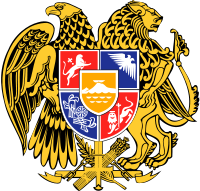 Ներքին  գնահատմանՀԱՇՎԵՏՎՈՒԹՅՈՒՆ2021-2022ուստարիՀաշվետվությունՄաս 1. Ընդհանուր տեղեկություններ հաստատության մասինՀաստատության անվանումը,համարը<< ՏԱՆՁՈՒՏԻ ՄԻՋՆԱԿԱՐԳԴՊՐՈՑ>> äà²Î Հաստատության հասցեն Արմավիրի  Ù³ñ½                                                      գ. ՏանձուտԱղյուսակ 1. Դասարանների թիվը` ընթացիկ և նախորդ 2 ուստարիների համարԱղյուսակ 2. Ըստ դասարանների՝ սովորողների թիվը ընթացիկ և նախորդ 2 ուստարիների համարԱղյուսակ 3. Ընդհանուր տվյալներ սովորողների վերաբերյալ` ընթացիկ և նախորդ 2 ուստարիներիհամարԱղյուսակ 4. Ընդհանուր տվյալներ ուսուցիչների վերաբերյալ՝ ընթացիկ և նախորդ 2 ուստարիների համարԱղյուսակ 5. Տվյալներ ուսուցիչներիտարիքային բաշխվածության վերաբերյալ՝ ընթացիկ և նախորդ 2 ուստարիների համարԱղյուսակ6. Տվյալներ հաստատության ղեկավար և վարչական կազմի վերաբերյալԱղյուսակ 7.Տվյալներ հաստատության կառավարման խորհրդի կազմի վերաբերյալԱղյուսակ8.Տվյալներ յուրաքանչյուր դասասենյակում սեղան-նստարանների դասավորվածության և թվի վերաբերյալԴիտարկման ամսաթիվ23.08.2021 թԱղյուսակ9. Տվյալներ յուրաքանչյուր դասասենյակներում մեկ սովորողին ընկնող մակերեսի վերաբերյալԴիտարկման ամսաթիվ 23.08.2021թ.2.4 Հաստատության անձնակազմի և սովորողների անվտանգ կենսագործունեությունը նկարագրող ցուցանիշներև չափանիշներ.Հաստատությունն իրականացնում է նպատակային ուսուցողական ծրագրեր, որոնք ուղղված են սովորողների մոտ ձևավորելու անվտանգ կենսագործունեության և առողջ ապրելակերպի կարողություններ ու հմտություններԱղյուսակ 10 Ա. Տվյալներ արտակարգ իրավիճակներում հաստատության անձնակազմի և սովորողների տեղեկացված լինելու մասին  Դիտարկման ամսաթիվ  23.08.2021թ.Աղյուսակ 10Բ. Տվյալներ տեղական վտանգների գնահատման և աղետների պատրաստվածության ու հակազդման մեխանիզմների ուղղությամբ հաստատությունում իրականացվող միջոցառումների վերաբերյալԱղյուսակ 10 Գ. Տվյալներ հաստատության քաղաքացիական պաշտպանության պլանից բխող սովորողների և աշխատակազմի հետ տարվա ընթացքում իրականացվող միջոցառումների և վարժանքներիվերաբերյալԱղյուսակ 11. Տվյալներ հաստատության ջեռուցման առկայության և տեսակի վերաբերյալԱղյուսակ 12. Տվյալներ հաստատության ջրամատակարարման, սանհանգույցների(կոյուղացման) առկայության և դրաց վիճակի վերաբերյալ Աղյուսակ 13.  Տվյալներ հաստատությունում սննդի կետի առկայության և սննդի կազմակերպման վերաբերյալԴիտարկման ամսաթիվ23.08.2021թ.Աղյուսակ 14.Տվյալներ հաստատությունում բուժկետի առկայության և բուժսպասարկման վիճակի վերաբերյալ Դիտարկման ամսաթիվ23.08.2021թ.2.5. Սոցիալական առողջության չափանիշներ Սոցիալական առողջությունը նկարագրող ցուցանիշները և չափանիշներն են՝ Հաստատությունն իրականացնում է սովորողների ֆիզիկական, հոգևոր, սոցիալական առողջությանը միտված ուսումնադաստիարակչական ծրագրեր և միջոցառումներԱղյուսակ 15.  Տվյալներ հաստատության սովորողներիֆիզիկական, հոգևոր և սոցիալական առողջությանն ուղղված աշխատանքներիվերաբերյալ Մաս 3. Հաստատության գործունեության արդյունավետությունՀաստատության սովորողների առաջադիմությունը նկարագրող ցուցանիշները հետևյալն են՝Հաստատությունն ապահովում է սովորողների առաջխաղացումը և բարձր առաջադիմությունը..սովորողների միջին տարեկան գնահատականները՝ ըստ կրթության աստիճանների.գերազանց առաջադիմությամբ սովորողների թիվը և տոկոսը՝ըստ կրթության աստիճանների.ցածր առաջադիմությամբ սովորողների թիվը և տոկոսը՝ ըստ կրթության աստիճանների.ավարտման գործակիցը՝ ըստ կրթության աստիճանների.երկտարեցիների թիվը և տոկոսը ըստ՝ կրթության աստիճանների.միասնական քննություններին մասնակիցների թիվը և տոկոսը՝շրջանավարտների ընդհանուր թվի նկատմամբ.ավարտական և միասնական քննություններին անբավարար ստացած շրջանավարտների թիվը և տոկոսը՝շրջանավարտների ընդհանուր թվի նկատմամբ.հիմնականդպրոցն ավարտած սովորողներից նախնական/արհեստագործական/ և միջին մասնագիտական հաստատություններ ընդունվածների թիվը և տոկոսը.նախնական/արհեստագործական/ և միջին մասնագիտական հաստատություններ ընդունված 12-րդ դասարանի շրջանավարտների թիվը և տոկոսը.հիմնական դպրոցը ավարտած այն սովորողների թիվը և տոկոսը, ովքեր ուսումը շարունակում են ավագ դպրոցներում կամ ավագ դասարաններում.ԲՈՒՀ-եր ընդունված շրջանավարտների թիվը և տոկոսը՝ շրջանավարտների ընդհանուր թվի նկատմամբ.սովորողների բացակայությունների ընդհանուր թիվը ժամերով՝ ըստ կրթական մակարդակների.դասարանից դասարան վաղաժամկետ փոխադրված սովորողների թիվը և տոկոսը.ուստարվա ընթացքում տվյալ հաստատությունից այլ հաստատություն տեղափոխված սովորողների թիվը և տոկոսը, այդ թվում՝այլ հաստատություններ տեղափոխման, այլ բնակավայր կամ այլ երկիր ընտանիքի տեղափոխման պատճառով.ուստարվա ընթացքում հաստատությունից հեռացած կամ ուսումն ընդհատածսովորողների ընդհանուր թիվը, այդ թվում՝ հիվանդության, անկարողության, ընտանիքի սոցիալական վիճակի, սովորել չցանականալու և այլ պատճառներով.առարկայական օլիմպիադաների և սպորտային, երաժշտական, գեղարվեստի, մշակութային մրցույթների մասնակիցների թիվը և տոկոսը՝ հաստատության սովորողների ընդհանուր թվի նկատմամբ.առարկայական օլիմպիադաներին և սպորտային, երաժշտական, գեղարվեստի, մշակութային մրցույթներին մրցանակներ ստացած սովորողների թիվը և տոկոսը՝ մասնակիցների ընդհանուր թվի նկատմամբ:Աղյուսակ 16. Տվյալներ սովորողների ուսումնառության արդյունքների վերաբերյալ տվյալ ուստարում/2021-2022 ուս տարի/Ցուցանիշ 1-ի համար լրացնել ստորև աղյուսակները՝ 4-րդ, 9-րդ և 12-րդ դասարանների համարԱղյուսակ 17.Տվյալներ սովորողների ուսումնառության արդյունքների վերաբերյալ նախորդ ուստարում /2021-2022 ուս տարի/Աղյուսակ 18. Տվյալներ սովորողների առաջադիմության վերաբերյալ տվյալ և նախորդ 2 ուստարիների համար՝ ըստ կրթական աստիճաններիԱղյուսակ 20. Տվյալներ առարկայական օլիմպիադաներին և սպորտային, երաժշտական, գեղարվեստի, մշակութային մրցույթներինսովորողների մասնակցության վերաբերյալՀաստատության ուսուցիչներին և նրանց գործունեությանը վերաբերող ցուցանիշներ Աղյուսակ 21.Տվյալներ ուսուցչական կազմի և նրանց գործունեության վերաբերյալ3.3 Հաստատության ուսումնական միջավայրին և ծառայություններին վերաբերող ցուցանիշներև չափանիշներԱղյուսակ 22. Տվյալներ հաստատության գրադարանի և դրա գործունեության մասինԱղյուսակ 23. Տվյալներ հաստատության ուսումնական լաբորատորիաների, կաբինետների և դահլիճների վերաբերյալ 3.4. Հաստատության ներքին արդյուանվետության ցուցանիշներըԱղյուսակ 24 Հաստատության ներքին արդյունավետության հիմնական ցուցանիշները՝ ընթացիկ և նախորդ 2 ուստարիների համարԱղյուսակ 25. Տվյալներ հաստատության արտաբյուջետային միջոցների վերաբերյալ Մաս 5. Համայնքային մասնակցությունԱղյուսակ 28. Տվյալներ հաստատության գործունեությանը սովորողների մասնակցության վերաբերյալԱղյուսակ29. Տվյալներ հաստատության աշակերտական խորհրդի գործունեության վերաբերյալԱղյուսակ 30Տվյալներ հաստատության ծնողական խորհրդի գործունեության վերաբերյալԱղյուսակ 31. Տվյալների հաստատության և համայնքի համագործակցության վերաբերյալ Մաս 6. Հաստատության հիմնախնդիրները, դրանց հաղթահարման ուղիները Աղյուսակ 32 . ՈՒԹՀՎ վերլուծության Ներքին գնահատման հանձնաժողովի Նախագահ դպրոցի փոխտնօրեն՝                          /Ն.Հովհաննիսյան/                     Կառավարման խորհրդի անդամ՝                           /Հ. Գևորգյան/Մանկավարժական խորհրդի անդամ՝                  /Ե. Գրիգորյան/Ծնողական  խորհրդի անդամ՝                               /Գ. Հարությունյան/Տեղական ինքնակառավարման մարմնի անդամ՝                                                       /Հ. Գրիգորյան/Դասարանների թիվը2019-2020ուստարի2020-2021ուստարի2021-2022ուստարիՓոփոխությունների դինամիկան (աճ կամ նվազում)1 –ին դասարան111կայուն2-րդ դասարան111կայուն3-րդ դասարան111կայուն4-րդ դասարան111կայուն5-րդ դասարան111կայուն6-րդ դասարան111կայուն7-րդ դասարան111կայուն8-րդ դասարան111կայուն9-րդ դասարան111կայուն10 –րդ դասարան111կայուն11 –րդ դասարան111կայուն12 –րդ դասարան111կայունԸնդամենը121212կայունՍովորողների թիվը2019-2020ուստարի2020-2021ուստարի2021-2022ուստարիՓոփոխությունների դինամիկան(աճ կամ նվազում)1-ին դասարան242618նվազում2-րդ դասարան332425աճ3-րդ դասարան243223նվազում4-րդ դասարան222329աճ5-րդ դասարան202224աճ6-րդ դասարան152021աճ7-րդ դասարան231521 աճ8-րդ դասարան222316նվազում9-րդ դասարան152222կայուն10-րդ դասարան191820աճ11-րդ դասարան121515կայուն12-րդ դասարան81114աճԸնդամենը237251248նվազումՑուցանիշը2019-2020ուստարի2020-2021ուստարի2021-2022ուստարիՓոփոխությունների դինամիկան (աճ կամ նվազում)Սովորողների ընդհանուր թիվը ուսումնական տարվա սկզբին` տվյալ ուստարվա սեպտեմբերի 1-ի դրությամբ237251248նվազումՍովորողների ընդհանուր թիվը ուսումնական տարվա վերջին` տվյալ ուստարվա մայիսի 25-ի դրությամբ230152161աճՈւսումնական տարվա ընթացքում ընդունված սովորողների թիվը13աճՈւսումնական տարվա ընթացքում հեռացած սովորողների թիվը-7-----------2Ցուցանիշը 2019-2020ուստարի2020-2021ուստարի2021-2022ուստարիՓոփոխություն ների դինամիկան (աճ կամ նվազում)Ուսուցիչների ընդհանուր թիվը222120նվազումՈւսուցիչների միջին շաբաթական ծանրաբեռնվածությունըկամդրույքաչափը(մեկուսուցչիմիջինծանրաբեռնվածությունը` շաբաթականժամաքանակը.Հաշվարկիձևը՝հաստատությանտվյալառարկայիշաբաթականընդհանուրդասաժամերիևուսուցիչներիթվիհարաբերությունը)16.817.216.5նվազումՈւսուցիչների թիվը2019-2020ուստարի2020-2021ուստարի2021-2022ուստարիՓոփոխությունների դինամիկան (աճ կամ նվազում)Մինչև 30 տարեկան443նվազում31-ից 40 տարեկան333կայուն41ից -50 տարեկան557աճ51-ից -55 տարեկան555կայուն56 տարեկան և ավելի331նվազումԱնունը, ազգանունը, հայրանունըՊաշտոնըՏվյալ պաշտոնում աշխատելու ժամանակահատվածըՏվյալ հաստատությունում աշխատելու ժամանակահատվածըՊետական պարգևները, կոչումները և այլնԱյվազյան Հովսեփ Աշոտի Տնօրեն01.09.2000թ:Հովհաննիսյան Նոյեմզար ԿարլենիՈւս.գծով փոխտնօրեն01.09.1989Անուն, ազգանուն, հայրանունԱշխատանքի վայրը, զբաղեցրած պաշտոնըԿրթությունըՀաստատությանխորհրդի կազմում ընդգրկված լինելու ժամանակահատվածՊետական պարգևները, կոչումները և այլնՀունանյան ՀեղինեՄարզպետարանբ10.05.2021Սաֆարյան ՍուրենՄարզպետարանբ10.05.2021Հովհաննիսյան ԼուսինեԿԳՄՍբ10.05.2021Կարապետյան Սաթենիկ                       ԿԳՄՍ              բ10.05.2021Ղազարյան ՍպանդարԱյգեշատ համայնքբ10.05.2021Խուրշուդյան  ԳրիշաՏանձուտ համայնք բ10.05.2021Տեր-Հարությունյան ԿարինեԱյգեշատի միջն.դպրոցԴասասենյակի համարըԴասասենյակի մակերեսը (քմ)Սեղան-նստարանների դասավորվածության ձևը(շարքերով,շրջանաձև,T-աձև,П-աձև,խառը)Սեղան-նստարաններիթիվըՍեղան-նստարանների  շարքերի և միմյանց միջև հեռավորությունններըԴասասենյակ N144Շարքերով  Սեղան Նստարան50սմԴասասենյակ N244.6Շարքերով  Սեղան Աթոռ 50 սմԴասասենյակ N 344.8Շարքերով  Սեղան Աթոռ50սմԴասասենյակ N447.8Շարքերով  Սեղան Աթոռ50սմԴասասենյակ N548.1Շարքերով  ՍեղանԱթոռ50սմԴասասենյակ N649Շարքերով  ՍեղանԱթոռ50սմԴասասենյակ N748.7Շարքերով  ՍեղանԱթոռ50սմԴասասենյակ N847.3Շարքերով  ՍեղանԱթոռ50սմԴասասենյակ N947Շարքերով  Սեղան Աթոռ50սմԴասասենյակ N1045.6Շարքերով  ՍեղանԱթոռ50սմԴասասենյակ N1149Շարքերով  ՍեղանԱթոռ50սմԴասասենյակ N1248.1Շարքերով  ՍեղանԱթոռ50սմշախմատ45.6Շարքերով  ՍեղանԱթոռ50սմ ՆԶՊ47.6Շարքերով  ՍեղանԱթոռ50սմԴասասենյակի համարըԴասասենյակի մակերեսը (քմ)Մեկ սովորողին ընկնող մակերեսը(քմ)Նորմերից պակաս կամ ավել մակերեսը(քմ)Դասասենյակ N15մ2Նորմայից ավելԴասասենյակ N23մ2Նորմայից ավելԴասասենյակ N 34մ2Նորմայից ավելԴասասենյակ N43.4մ2Նորմայից ավելԴասասենյակ N52.5մ2Նորմայից ավելԴասասենյակ N63.4մ2Նորմայից ավելԴասասենյակ N73մ2Նորմայից ավելԴասասենյակ N81.9մ2Նորմայից ավելԴասասենյակ N93մ2Նորմայից ավելԴասասենյակ N102.6մ2Նորմայից ավելԴասասենյակ N114.4մ2Նորմայից ավելԴասասենյակ N122.2մ2Նորմայից ավելշախմատ1.3մ2Նորմայից ավել ՆԶՊ5մ2Նորմայից ավելNՉափանիշըՆշում համապատասխան փաստաթղթի և գույքի առկայության մասին,/ գրել փաստաթղթի անվանումը և ընդունման ամսաթիվը , թվարկել առկա գույքը/1.Հաստատության աշխատակազմը և սովորողները տիրապետում են աղետների ժամանակ և արտակարգ իրավիճակներում գործելու վարքականոններինՏանձուտի միջնակարգ դպրոցի աշխատակազմը և սովորողները տիրապետում են աղետների ժամանակ և արտակարգ վիճակներում գործելու կարգականոններին2.Հաստատության աշխատակազմը և սովորողները տեղեկացված են հաստատությունում առկա անվտանգության միջոցների  տեղերին ու տիրապետում են դրանց օգտագործման կանոններինԴպրոցի աշխատակազմը և սովորողները տեղեկացված են հաստատությունունում առկա անվտանգության միջոցներինև տիրապետում են դրանց օգտագործման կանոններին:ԱմսաթիվըԴասարանըՄիջոցառման անվանումը, նկարագիրը և օգտագործված պարագաներն ու ուսումնական նյութերըՄասնակից սովորողների և աշխատակիցների  թիվը04.02.2021թ8,9,10,11,12 դասՏարահանումը որպես բնակչության պաշտպանության ձև84 աշակերտ01.03.2021թ8,9,10,11,12 դասԿատարվել է տարահանում84 աշակերտ2021թ9, 10, 11 դասԴասախոսություններ կարդացել են Սեյսմիկ կայանի և ՏԿԱԻՆ-ի մասնագետների կողմից 62 աշակերտԱմսաթիվըԴասարանըՄիջոցառման/վարժանքի անվանումը, նկարագիրը և օգտագործված պարագաներն ու ուսումնական նյութերըՄասնակից սովորողների և աշխատակիցների թիվը04.02.2021թ1-12-րդ դաս.տարահանում25801.03.2021թ1-12-րդ դաս.տարահանում25804.05.2021թ.1-12-րդ դաս.տարահանում258ԱմսաթիվըԴասասենյակները/համարը/,դահլիճները, այլ սենյակները միջանցքներըՋեռուցման ձևը, /վառելիքի տեսակը/Ջերմաստիճանը  այցի պահինՋեռուցման ժամերը15.11.2020թ-16.03.2021թԴասասենյակ N1-12Լոկալ գազ18-1924 ժամՄարզադահլիճ18-19Ուսուցչանոց18-19Բուֆետ18-191-ին հարկի միջանցքներ18-192-րդ  հարկի միջանցքներ18-19Հաստատության ջրամատակարարումը ՋրմուղՀաստատության ջրամատակարարումը ՋրմուղՀաստատության ջրամատակարարումը ՋրմուղՀաստատության ջրամատակարարումը ՋրմուղՀաստատության ջրամատակարարումը ՋրմուղՀաստատության ջրամատակարարումը ՋրմուղԱպահովված է շուրջօրյա հոսող խմելու ջրով /ընդգծել այո կամ ոչ բառերը/Ապահովված է շուրջօրյա հոսող խմելու ջրով /ընդգծել այո կամ ոչ բառերը/Ապահովված է շուրջօրյա հոսող խմելու ջրով /ընդգծել այո կամ ոչ բառերը/Ապահովված է հոսող խմելու ջրով, բայց ոչ շուրջօրյաԱպահովված է հոսող խմելու ջրով, բայց ոչ շուրջօրյաԱպահովված է հոսող խմելու ջրով, բայց ոչ շուրջօրյաԱպահովված է հոսող խմելու ջրով, բայց ոչ շուրջօրյաոչոչոչՕրեկան քանի՞ ժամ է -Օրեկան քանի՞ ժամ է -Օրեկան քանի՞ ժամ է -Օրեկան քանի՞ ժամ է -Հաստատության սանհանգույցները և դրանց վիճակըբարվոքՀաստատության սանհանգույցները և դրանց վիճակըբարվոքՀաստատության սանհանգույցները և դրանց վիճակըբարվոքՀաստատության սանհանգույցները և դրանց վիճակըբարվոքՀաստատության սանհանգույցները և դրանց վիճակըբարվոքՀաստատության սանհանգույցները և դրանց վիճակըբարվոքՇենքի հարկըՍանհանգույցների թիվըԱղջիկների սան-հանգույցի առկայությունը(ընդգծել այո կամ ոչ բառերը)Աղջիկների սան-հանգույցի առկայությունը(ընդգծել այո կամ ոչ բառերը)Տղաների սան-հանգույցի առկայությունը(ընդգծել այո կամ ոչ բառերը)Հիգիենայի պարագաների առկայույունը (ընդգծել այո կամ ոչ բառերը)Հիգիենայի պարագաների առկայույունը (ընդգծել այո կամ ոչ բառերը)Հիգիենայի պարագաների առկայույունը (ընդգծել այո կամ ոչ բառերը)Հարմարեց վածությունը հաշմանդամություն ունեցող անձանց հարմար(ընդգծել այո կամ ոչ բառերը)Վերանո րոգված է, թե ոչ (ընդգծել այո կամ ոչ բառերը)Այո ՈչԱյո ՈչԱյո ՈչԱյոՈչԱյոՈչԱյոՈչԱյո ՈչԱյո Ոչ1-ին հարկ3Այո ՈչԱյո ՈչԱյո ՈչԱյոՈչԱյոՈչԱյոՈչԱյո ՈչԱյո Ոչ2-րդհարկ-----------------------------ոչՀաստատությունում առկա է սննդի կետ, թե ոչ(ընդգծել այո կամ ոչ բառերըՀաստատությունում առկա է սննդի կետ, թե ոչ(ընդգծել այո կամ ոչ բառերըՀաստատությունում առկա է սննդի կետ, թե ոչ(ընդգծել այո կամ ոչ բառերըՀաստատությունում առկա է սննդի կետ, թե ոչ(ընդգծել այո կամ ոչ բառերըՀաստատությունում առկա է սննդի կետ, թե ոչ(ընդգծել այո կամ ոչ բառերըՀաստատությունում առկա է սննդի կետ, թե ոչ(ընդգծել այո կամ ոչ բառերըՀաստատությունում առկա է սննդի կետ, թե ոչ(ընդգծել այո կամ ոչ բառերըԱյո Այո Այո Այո ՈչՈչՈչՀաստատության սննդի կետում փակցված են առողջ սննդակարգի վերաբերյալ համապատասխան պաստառներ, թե ոչ(ընդգծել այո կամ ոչ բառերըՀաստատության սննդի կետում փակցված են առողջ սննդակարգի վերաբերյալ համապատասխան պաստառներ, թե ոչ(ընդգծել այո կամ ոչ բառերըՀաստատության սննդի կետում փակցված են առողջ սննդակարգի վերաբերյալ համապատասխան պաստառներ, թե ոչ(ընդգծել այո կամ ոչ բառերըՀաստատության սննդի կետում փակցված են առողջ սննդակարգի վերաբերյալ համապատասխան պաստառներ, թե ոչ(ընդգծել այո կամ ոչ բառերըՀաստատության սննդի կետում փակցված են առողջ սննդակարգի վերաբերյալ համապատասխան պաստառներ, թե ոչ(ընդգծել այո կամ ոչ բառերըՀաստատության սննդի կետում փակցված են առողջ սննդակարգի վերաբերյալ համապատասխան պաստառներ, թե ոչ(ընդգծել այո կամ ոչ բառերըՀաստատության սննդի կետում փակցված են առողջ սննդակարգի վերաբերյալ համապատասխան պաստառներ, թե ոչ(ընդգծել այո կամ ոչ բառերըԱյո Այո Այո Այո Ոչ Ոչ Ոչ Սննդի կետի սանիտարական վիճակը` ըստ հակահամաճարակային ծառայությանՍննդի կետի սանիտարական վիճակը` ըստ հակահամաճարակային ծառայությանՍննդի կետի սանիտարական վիճակը` ըստ հակահամաճարակային ծառայությանՍննդի կետի սանիտարական վիճակը` ըստ հակահամաճարակային ծառայությանՍննդի կետի սանիտարական վիճակը` ըստ հակահամաճարակային ծառայությանՍննդի կետի սանիտարական վիճակը` ըստ հակահամաճարակային ծառայությանՍննդի կետի սանիտարական վիճակը` ըստ հակահամաճարակային ծառայությանՍննդի կետի տեսակը (բուֆետ, ճաշարան )Միաժա մանակ սնվելու հնարավորություն ունեցող անձնաց թիվը և տարածքը քմՍառը և տաք հոսող ջրի առկայությունը(ընդգծել այո կամ ոչ բառերը)Լվացարանի և հիգիենայի պարագաների առկայությունը(ընդգծել այո կամ ոչ բառերը)Լվացարանի և հիգիենայի պարագաների առկայությունը(ընդգծել այո կամ ոչ բառերը)Տաք սննդի հնարավորությունը(ընդգծել այո կամ ոչ բառերը)Վերանո րոգված է, թե ոչ(ընդգծել այո կամ ոչ բառերը)Այո ՈչԱյո ՈչԱյո ՈչԱյո ՈչԱյո ՈչՃաշարանԱյո ՈչԱյո ՈչԱյո ՈչԱյո ՈչԱյո ՈչՀաստատությունում առկա է բուժկետ (ընդգծել այո կամ ոչ բառերը)Այո ՈչՀաստատությունն ունի բուժաշխատող և կարող է տրամադրվել առաջին բուժօգնություն (ընդգծել այո կամ ոչ բառերը)Այո ՈչԱլկոհոլի, ծխախոտի, թմրամիջոցների և հոգեմետ նյութերի օգտագործման կանխարգելման ուղղությամբ ինչ ուսումնական և այլ ծրագրեր ու միջոցառումներենիրականացվումԱլկոհոլի, ծխախոտի, թմրամիջոցների և հոգեմետ նյութերի օգտագործման կանխարգելման ուղղությամբ ինչ ուսումնական և այլ ծրագրեր ու միջոցառումներենիրականացվումԱլկոհոլի, ծխախոտի, թմրամիջոցների և հոգեմետ նյութերի օգտագործման կանխարգելման ուղղությամբ ինչ ուսումնական և այլ ծրագրեր ու միջոցառումներենիրականացվումԱլկոհոլի, ծխախոտի, թմրամիջոցների և հոգեմետ նյութերի օգտագործման կանխարգելման ուղղությամբ ինչ ուսումնական և այլ ծրագրեր ու միջոցառումներենիրականացվումԱլկոհոլի, ծխախոտի, թմրամիջոցների և հոգեմետ նյութերի օգտագործման կանխարգելման ուղղությամբ ինչ ուսումնական և այլ ծրագրեր ու միջոցառումներենիրականացվումԱլկոհոլի, ծխախոտի, թմրամիջոցների և հոգեմետ նյութերի օգտագործման կանխարգելման ուղղությամբ ինչ ուսումնական և այլ ծրագրեր ու միջոցառումներենիրականացվումԱլկոհոլի, ծխախոտի, թմրամիջոցների և հոգեմետ նյութերի օգտագործման կանխարգելման ուղղությամբ ինչ ուսումնական և այլ ծրագրեր ու միջոցառումներենիրականացվումԱլկոհոլի, ծխախոտի, թմրամիջոցների և հոգեմետ նյութերի օգտագործման կանխարգելման ուղղությամբ ինչ ուսումնական և այլ ծրագրեր ու միջոցառումներենիրականացվումԱլկոհոլի, ծխախոտի, թմրամիջոցների և հոգեմետ նյութերի օգտագործման կանխարգելման ուղղությամբ ինչ ուսումնական և այլ ծրագրեր ու միջոցառումներենիրականացվումԱլկոհոլի, ծխախոտի, թմրամիջոցների և հոգեմետ նյութերի օգտագործման կանխարգելման ուղղությամբ ինչ ուսումնական և այլ ծրագրեր ու միջոցառումներենիրականացվումԾրագիրը կամ միջոցառումը, թեմանԾրագիրը կամ միջոցառումը, թեմանԾրագիրը կամ միջոցառումը, թեմանԾրագիրը կամ միջոցառումը, թեմանԾրագիրը կամ միջոցառումը, թեմանԱմսաթիվըԱմսաթիվըԱմսաթիվըԴասարանըԴասարանը1. Թմրանյութերի ազդեցությունը օրգանիզմի վրա1. Թմրանյութերի ազդեցությունը օրգանիզմի վրա1. Թմրանյութերի ազդեցությունը օրգանիզմի վրա1. Թմրանյութերի ազդեցությունը օրգանիզմի վրա1. Թմրանյութերի ազդեցությունը օրգանիզմի վրա03.02.2021թ03.02.2021թ03.02.2021թ8,9,10,11,12 դաս8,9,10,11,12 դաս2.ՄԻԱՎ-ի ազդեցությունն օրգանիզմի վրա2.ՄԻԱՎ-ի ազդեցությունն օրգանիզմի վրա2.ՄԻԱՎ-ի ազդեցությունն օրգանիզմի վրա2.ՄԻԱՎ-ի ազդեցությունն օրգանիզմի վրա2.ՄԻԱՎ-ի ազդեցությունն օրգանիզմի վրա20.04.2021թ20.04.2021թ20.04.2021թ8,9,10,11,12 դաս8,9,10,11,12 դաս3. Ալկոհոլի, ծխախոտի, թմրամիջոցների և հոգեմետ նյութերի օգտագործման կանխարգելման ուղղությամբ միջոցառումներ3. Ալկոհոլի, ծխախոտի, թմրամիջոցների և հոգեմետ նյութերի օգտագործման կանխարգելման ուղղությամբ միջոցառումներ3. Ալկոհոլի, ծխախոտի, թմրամիջոցների և հոգեմետ նյութերի օգտագործման կանխարգելման ուղղությամբ միջոցառումներ3. Ալկոհոլի, ծխախոտի, թմրամիջոցների և հոգեմետ նյութերի օգտագործման կանխարգելման ուղղությամբ միջոցառումներ3. Ալկոհոլի, ծխախոտի, թմրամիջոցների և հոգեմետ նյութերի օգտագործման կանխարգելման ուղղությամբ միջոցառումներ02.05.2021թ02.05.2021թ02.05.2021թ8,9,10,11,12 դաս8,9,10,11,12 դասՀաստատությունում սովորողների նկատմամբ բռնության, ֆիզիկական կամ հոգեբանական ճնշման դեպքերի բացահայտման, զեկուցման,դրանց կանխարգելման և հանրային քննարկման մեխանիզմներըՀաստատությունում սովորողների նկատմամբ բռնության, ֆիզիկական կամ հոգեբանական ճնշման դեպքերի բացահայտման, զեկուցման,դրանց կանխարգելման և հանրային քննարկման մեխանիզմներըՀաստատությունում սովորողների նկատմամբ բռնության, ֆիզիկական կամ հոգեբանական ճնշման դեպքերի բացահայտման, զեկուցման,դրանց կանխարգելման և հանրային քննարկման մեխանիզմներըՀաստատությունում սովորողների նկատմամբ բռնության, ֆիզիկական կամ հոգեբանական ճնշման դեպքերի բացահայտման, զեկուցման,դրանց կանխարգելման և հանրային քննարկման մեխանիզմներըՀաստատությունում սովորողների նկատմամբ բռնության, ֆիզիկական կամ հոգեբանական ճնշման դեպքերի բացահայտման, զեկուցման,դրանց կանխարգելման և հանրային քննարկման մեխանիզմներըՀաստատությունում սովորողների նկատմամբ բռնության, ֆիզիկական կամ հոգեբանական ճնշման դեպքերի բացահայտման, զեկուցման,դրանց կանխարգելման և հանրային քննարկման մեխանիզմներըՀաստատությունում սովորողների նկատմամբ բռնության, ֆիզիկական կամ հոգեբանական ճնշման դեպքերի բացահայտման, զեկուցման,դրանց կանխարգելման և հանրային քննարկման մեխանիզմներըՀաստատությունում սովորողների նկատմամբ բռնության, ֆիզիկական կամ հոգեբանական ճնշման դեպքերի բացահայտման, զեկուցման,դրանց կանխարգելման և հանրային քննարկման մեխանիզմներըՀաստատությունում սովորողների նկատմամբ բռնության, ֆիզիկական կամ հոգեբանական ճնշման դեպքերի բացահայտման, զեկուցման,դրանց կանխարգելման և հանրային քննարկման մեխանիզմներըՀաստատությունում սովորողների նկատմամբ բռնության, ֆիզիկական կամ հոգեբանական ճնշման դեպքերի բացահայտման, զեկուցման,դրանց կանխարգելման և հանրային քննարկման մեխանիզմներըԴեպքըԴեպքըԱմսաթիվԱմսաթիվԴասարանը, սովորղը/ները/Դասարանը, սովորղը/ները/Դասարանը, սովորղը/ները/Բացահայտման, քննարկման մեխանիզմը, ձեռնարկված քայլերը և հետագա կանխարգելման ուղիներըԲացահայտման, քննարկման մեխանիզմը, ձեռնարկված քայլերը և հետագա կանխարգելման ուղիներըԲացահայտման, քննարկման մեխանիզմը, ձեռնարկված քայլերը և հետագա կանխարգելման ուղիներըՀասատությանկողմից ընտանիքում երեխայի խնամքի ու դաստիարակության, ծնողական պարտականությունների նկատմամբ պատասխանատվության բարձրացման ու բռնության, ֆիզիկական կամ հոգեբանական ճնշման բացառման, երեխային զարգացման համար անվտանգ միջավայրի ձևավորման հարցերի վերաբերյալ ծնողների իրազեկմանն ուղղված միջոցառումներ և մեխանիզմներՀասատությանկողմից ընտանիքում երեխայի խնամքի ու դաստիարակության, ծնողական պարտականությունների նկատմամբ պատասխանատվության բարձրացման ու բռնության, ֆիզիկական կամ հոգեբանական ճնշման բացառման, երեխային զարգացման համար անվտանգ միջավայրի ձևավորման հարցերի վերաբերյալ ծնողների իրազեկմանն ուղղված միջոցառումներ և մեխանիզմներՀասատությանկողմից ընտանիքում երեխայի խնամքի ու դաստիարակության, ծնողական պարտականությունների նկատմամբ պատասխանատվության բարձրացման ու բռնության, ֆիզիկական կամ հոգեբանական ճնշման բացառման, երեխային զարգացման համար անվտանգ միջավայրի ձևավորման հարցերի վերաբերյալ ծնողների իրազեկմանն ուղղված միջոցառումներ և մեխանիզմներՀասատությանկողմից ընտանիքում երեխայի խնամքի ու դաստիարակության, ծնողական պարտականությունների նկատմամբ պատասխանատվության բարձրացման ու բռնության, ֆիզիկական կամ հոգեբանական ճնշման բացառման, երեխային զարգացման համար անվտանգ միջավայրի ձևավորման հարցերի վերաբերյալ ծնողների իրազեկմանն ուղղված միջոցառումներ և մեխանիզմներՀասատությանկողմից ընտանիքում երեխայի խնամքի ու դաստիարակության, ծնողական պարտականությունների նկատմամբ պատասխանատվության բարձրացման ու բռնության, ֆիզիկական կամ հոգեբանական ճնշման բացառման, երեխային զարգացման համար անվտանգ միջավայրի ձևավորման հարցերի վերաբերյալ ծնողների իրազեկմանն ուղղված միջոցառումներ և մեխանիզմներՀասատությանկողմից ընտանիքում երեխայի խնամքի ու դաստիարակության, ծնողական պարտականությունների նկատմամբ պատասխանատվության բարձրացման ու բռնության, ֆիզիկական կամ հոգեբանական ճնշման բացառման, երեխային զարգացման համար անվտանգ միջավայրի ձևավորման հարցերի վերաբերյալ ծնողների իրազեկմանն ուղղված միջոցառումներ և մեխանիզմներՀասատությանկողմից ընտանիքում երեխայի խնամքի ու դաստիարակության, ծնողական պարտականությունների նկատմամբ պատասխանատվության բարձրացման ու բռնության, ֆիզիկական կամ հոգեբանական ճնշման բացառման, երեխային զարգացման համար անվտանգ միջավայրի ձևավորման հարցերի վերաբերյալ ծնողների իրազեկմանն ուղղված միջոցառումներ և մեխանիզմներՀասատությանկողմից ընտանիքում երեխայի խնամքի ու դաստիարակության, ծնողական պարտականությունների նկատմամբ պատասխանատվության բարձրացման ու բռնության, ֆիզիկական կամ հոգեբանական ճնշման բացառման, երեխային զարգացման համար անվտանգ միջավայրի ձևավորման հարցերի վերաբերյալ ծնողների իրազեկմանն ուղղված միջոցառումներ և մեխանիզմներՀասատությանկողմից ընտանիքում երեխայի խնամքի ու դաստիարակության, ծնողական պարտականությունների նկատմամբ պատասխանատվության բարձրացման ու բռնության, ֆիզիկական կամ հոգեբանական ճնշման բացառման, երեխային զարգացման համար անվտանգ միջավայրի ձևավորման հարցերի վերաբերյալ ծնողների իրազեկմանն ուղղված միջոցառումներ և մեխանիզմներՀասատությանկողմից ընտանիքում երեխայի խնամքի ու դաստիարակության, ծնողական պարտականությունների նկատմամբ պատասխանատվության բարձրացման ու բռնության, ֆիզիկական կամ հոգեբանական ճնշման բացառման, երեխային զարգացման համար անվտանգ միջավայրի ձևավորման հարցերի վերաբերյալ ծնողների իրազեկմանն ուղղված միջոցառումներ և մեխանիզմներՄիջոցառումՄիջոցառումԱմսաթիվՄասնակիցները, դրանց թիվը Մասնակիցները, դրանց թիվը Մասնակիցները, դրանց թիվը Առաջադրված մեխանիզմ, Առաջադրված մեխանիզմ, Առաջադրված մեխանիզմ, Առաջադրված մեխանիզմ, Զրույց  /ծխախոտի վերաբերյալ/Զրույց  /ծխախոտի վերաբերյալ/10.02.2021թ.6464642. Զրույց  /ալկոհոլի վերաբերյալ/2. Զրույց  /ալկոհոլի վերաբերյալ/14.04.2021թ505050Դասընթացի անվանումը /միջոցառման թեման, օգտագործված ուսումնամեթոդական նյութերը Դասընթացի անվանումը /միջոցառման թեման, օգտագործված ուսումնամեթոդական նյութերը ԱմսաթիվԴասարանը/ները/Դասարանը/ները/Դասարանը/ները/Դասարանը/ները/Դասարանը/ները/Դասարանը/ները/Մասնակիցների թիվը1. Կանխարգելում և խնամք 1. Կանխարգելում և խնամք 02.03.2021թ.8,9,10,11,128,9,10,11,128,9,10,11,128,9,10,11,128,9,10,11,128,9,10,11,12912.2.Հաստատությունը ստեղծում է ուսումնամեթոդական նյութեր և իրականացնում է ուսումնական դասընթացներ ուղղված ըննդեմ բռնության, ֆիզիկական կամ հոգեբանական ճնշմանՀաստատությունը ստեղծում է ուսումնամեթոդական նյութեր և իրականացնում է ուսումնական դասընթացներ ուղղված ըննդեմ բռնության, ֆիզիկական կամ հոգեբանական ճնշմանՀաստատությունը ստեղծում է ուսումնամեթոդական նյութեր և իրականացնում է ուսումնական դասընթացներ ուղղված ըննդեմ բռնության, ֆիզիկական կամ հոգեբանական ճնշմանՀաստատությունը ստեղծում է ուսումնամեթոդական նյութեր և իրականացնում է ուսումնական դասընթացներ ուղղված ըննդեմ բռնության, ֆիզիկական կամ հոգեբանական ճնշմանՀաստատությունը ստեղծում է ուսումնամեթոդական նյութեր և իրականացնում է ուսումնական դասընթացներ ուղղված ըննդեմ բռնության, ֆիզիկական կամ հոգեբանական ճնշմանՀաստատությունը ստեղծում է ուսումնամեթոդական նյութեր և իրականացնում է ուսումնական դասընթացներ ուղղված ըննդեմ բռնության, ֆիզիկական կամ հոգեբանական ճնշմանՀաստատությունը ստեղծում է ուսումնամեթոդական նյութեր և իրականացնում է ուսումնական դասընթացներ ուղղված ըննդեմ բռնության, ֆիզիկական կամ հոգեբանական ճնշմանՀաստատությունը ստեղծում է ուսումնամեթոդական նյութեր և իրականացնում է ուսումնական դասընթացներ ուղղված ըննդեմ բռնության, ֆիզիկական կամ հոգեբանական ճնշմանՀաստատությունը ստեղծում է ուսումնամեթոդական նյութեր և իրականացնում է ուսումնական դասընթացներ ուղղված ըննդեմ բռնության, ֆիզիկական կամ հոգեբանական ճնշմանՀաստատությունը ստեղծում է ուսումնամեթոդական նյութեր և իրականացնում է ուսումնական դասընթացներ ուղղված ըննդեմ բռնության, ֆիզիկական կամ հոգեբանական ճնշմանԴասընթացի անվանումը, օգտագործված ուսումնամեթոդական նյութերըԱմսաթիվԱմսաթիվԴասարանը/ներըԴասարանը/ներըԴասարանը/ներըԴասարանը/ներըԴասարանը/ներըՄասնակիցների թիվը Մասնակիցների թիվը Թրաֆիքինգ05.03.2021թ.05.03.2021թ.6,7,86,7,86,7,86,7,86,7,84444Հիմնական առարկաներՍովորողների թիվըՍովորողների թիվըՍովորողների թիվըՏարեկան միջին գնահատականները՝ ըստ հիմնական առարկաներիՏարեկան միջին գնահատականները՝ ըստ հիմնական առարկաներիՏարեկան միջին գնահատականները՝ ըստ հիմնական առարկաների4-րդ դասարանում գիտելիքների ստուգման և 9-րդ, 12-րդ դասարաններում  պետական ավարտական քննությունների միջին միավորները4-րդ դասարանում գիտելիքների ստուգման և 9-րդ, 12-րդ դասարաններում  պետական ավարտական քննությունների միջին միավորները4-րդ դասարանում գիտելիքների ստուգման և 9-րդ, 12-րդ դասարաններում  պետական ավարտական քննությունների միջին միավորներըՀիմնական առարկաներ4-րդ. դաս.9-րդ.դաս.12-րդ.դաս. 4-րդ. դաս.9-րդ.դաս.12-րդ.դաս. 4-րդ.դաս.9-րդ.դաս.12-րդ.դաս.Հայոց լեզու2212661214Հայ գրակ.126Գրականություն22613Հանրահաշիվ22127611Երկրաչափ.221266Ռուսաց լեզու25221276612Գերմաներեն2212766Աշխարհագ.հ աշ221276Հայոց պատմ.2212761312Համաշխ.պատմ.221276Հասարակագիտ.221266ՀԵՊ227Ինֆորմատիկա221276Ֆիզիկա22126616Քիմիա221265Կենսաբան.22126611Ֆիզկուլտուրա2522128886ՆԶՊ221288Մայրենի2587Մաթեմատիկա2577Երգ և երաժշտ.258Կերպարվեստ259Ես և շրջակա միջ.258Շախմատ256Տեխնոլոգիա258Ընդամենը252212Հիմնական առարկաներՍովորողների թիվըՍովորողների թիվըՍովորողների թիվըՏարեկան միջին գնահատականները՝ ըստ հիմնական առարկաներիՏարեկան միջին գնահատականները՝ ըստ հիմնական առարկաներիՏարեկան միջին գնահատականները՝ ըստ հիմնական առարկաների4-րդ դասարանում գիտելիքների ստուգման և 9-րդ, 12-րդ դասարաններում  պետական ավարտական քննությունների միջին միավորները4-րդ դասարանում գիտելիքների ստուգման և 9-րդ, 12-րդ դասարաններում  պետական ավարտական քննությունների միջին միավորները4-րդ դասարանում գիտելիքների ստուգման և 9-րդ, 12-րդ դասարաններում  պետական ավարտական քննությունների միջին միավորներըՀիմնական առարկաներ4-րդ. դաս.9-րդ.դաս.12-րդ.դաս. 4-րդ. դաս.9-րդ.դաս.12-րդ.դաս. 4-րդ.դաս.9-րդ.դաս.12-րդ.դաս.Հայոց լեզու14577-1615Հայ գրակ.57---Գրականություն159-1712Հանրահաշիվ15577-15-Երկրաչափ.15577---Ռուսաց լեզու22155876-12-Գերմաներեն22155887-19-Աշխարհագ.15587---Հայոց պատմ.15578-1614Համաշխ.պատմ.15587---Հասարակագիտ.15577---ՀԵՊ1558---Ինֆորմատիկա15597---Ֆիզիկա15577-19-Քիմիա15587-19-Կենսաբան.15577-13-Ֆիզկուլտուրա22155997-9-ՆԶՊ15588---Մայրենի2288--Մաթեմատիկա2288--Երգևերաժշտ.228---Կերպարվեստ229---Եսևշրջակամիջ228---Շախմատ228---Տեխնոլոգիա229---Ընդամենը22155---Ցուցանիշ2018-2019ուստարի2018-2019ուստարի2018-2019ուստարի2019-2020ուստարի2019-2020ուստարի2019-2020ուստարի2020-2021 ուս տարի2020-2021 ուս տարի2020-2021 ուս տարիՑուցանիշ2-րդ-4-րդ. դաս.5-ից 9-րդ.դաս.10-րդ-12-րդ. դաս.2-ից 4-րդ.դաս.5-ից 9-րդ.դաս.10-ից 12-րդ.դաս.2-րդ-4-րդ. դաս.5-ից 9-րդ.դաս.10-րդ-12-րդ. դաս.Գերազանցառաջադիմությամբսովորողներիթիվը և տոկոսը`(տոկոսի հաշվարկը. տվյալ կրթական աստիճանում «9» և «10» տարեկան միջին գնահատական ունեցող սովորողների թվի հարաբերությունը  այդ կրթական աստիճանում սովորողների ընդհանուր թվին՝ տոկոսային արտահայտությամբ)2238%1920%926%2234%2123%723%2633%3029%820%Ցածր առաջադիմությամբ սովորողների թիվը և տոկոսը`(տոկոսի հաշվարկը. տվյալ կրթական աստիճանում «4», «5» և «6»տարեկան միջին գնահատական ունեցող սովորողների թվի հարաբերությունը այդ կրթական աստիճանում սովորողների ընդհանուր թվին թվին՝ տոկոսային արտահայտությամբ)2238%5558%3148%    65  48%                                                                                                                                                                                                                                                                                                                                                                                                                                                                                                                                                                                                                                                                                                                                                                                                                                                                                                                                                                                                                                                                                                                                                                                                                                                                                                                                                                                                                                                                                                                                                                                                                                                                                                                                                                                                                                                                                                                                                                                                                                                                                                                                                          4752%1653%3443%5857%2460%Ավարտման գործակից(հաշվարկ. տարրական, հիմնական և միջնակարգ դպրոցի ավարտական դասարաններում  քննություններից դրական գնահատական ստացածներիհարաբերությունը նույն դասարանների սովորողների ընդհանուր թվին՝ տոկոսային արտահայտությամբ)100%100%100%100%100%100%100%100%100%Երկտարեցիների թիվը և տոկոսը(տոկոսի հաշվարկ.  տվյալ կրթական աստիճանում երկտարեցիների թվի հարաբերությունը նույն կրթական աստիճանում սովորողների ընդհանուր թվին` տոկոսային արտահայտությամբ)13.5%413%11%10,9%38%Կրկնուսույցների մոտ պարապող սովորողների թիվը և տոկոսը՝ ըստ կրթության աստիճանների(տոկոսի հաշվարկ. տվյալ կրթական աստիճանում կրկնուսուիցների մոռ պարապողների թվի հարաբերությունը նույն կրթական աստիճանում սովորողների ընդհանուր թվին` տոկոսային արտահայտությամբ)618%26%25%Միասնական քննություններին մասնակիցների թիվը և տոկոսը շրջանավարտների ընդհանուր թվի նկատմամբ(տոկոսի հաշվարկ. 12-րդ դասարանի շրջանավարտներից միասնական քննություններին մասնակիցների թվի հարաբերությունը շրջանավրտների ընդհանուր թվին` տոկոսային արտահայտությամբ)Լրացնել միայն 12-րդ դասարանի համար618%26%25%Ավարտական և միասնական քննություններին անբավարար ստացած շրջանավարտների թիվը և տոկոսը շրջանավարտների ընդհանուր թվի նկատմամբ(տոկոսի հաշվարկ. 12-րդ դասարանի շրջանավարտներից ավարտական և միասնական քննություններին անբավարարստացածների թվիհարաբերությունը շրջանավրտների ընդհանուր թվին` տոկոսային արտահայտությամբ)Լրացնել միայն 12-րդ դասարանի համար---------Հիմնական դպրոցն ավարտած սովորողներից նախնական/արհեստագործական/ և միջին մասնագիտականհաստատություններ ընդունվածների թիվը և տոկոսը(տոկոսի հաշվարկ. հիմնական դպրոցի շրջանավարտներից նախնական և միջին մասնագիտականհաստատություններ ընդունվածների թվի հարաբերությունը 9-րդ դասարանի սովորոսների ընդհանուր թվին` տոկոսային արտահայտությամբ)Լրացնել միայն 9-րդ դասարանի համար10,9%33%Հիմնական դպրոցն ավարտած սովորողների թիվը և տոկոսը, որոնք ուսումը շարունակում են ավագ դպրոցներում կամ ավագ դասարաններում(տոկոսի հաշվարկ. հիմնական դպրոցի շրջանավարտներից ավագ դպրոցներում կամ ավագ դասարաններում ուսումը շարունակողների թվի հարաբերությունը 9-րդ դասարանի սովորողների ընդհանուր թվին` տոկոսային արտահայտությամբ)Լրացնել միայն 9-րդ դասարանի համար141519Նախնական/արհեստսգործական/ և միջին մասնագիտական հաստատություններ ընդունված 12-րդ դասարանի շրջանավարտների թիվը և տոկոսը(տոկոսի հաշվարկ. 12-րդ դասարանի շրջանավարտներից ավագ դպրոցներում կամ ավագ դասարաններում ուսումը շարունակողների թվի հարաբերությունը 12-րդ դասարանի սովորողների ընդհանուր թվին` տոկոսային արտահայտությամբ)-----անհասկանալիէԼրացնել միայն 12-րդ դասարանի համար---ԲՈՒՀ-եր ընդունված շրջանավարտների թիվը և տոկոսը շրջանավարտների ընդհանուր թվի նկատմամբ(տոկոսի հաշվարկ. 12-րդ դասարանի շրջանավարտներից բուհեր ընդունվածների հարաբերությունը 12-րդ դասարանի սովորողների ընդհանուր թվին` տոկոսային արտահայտությամբ)Լրացնել միայն 12-րդ դասարանի համար763%360%218%Սովորողների բացակայությունների թիվը ժամերով՝ ըստ կրթական աստիճանների(հաշվարկ. հաստատության տվյալ կրթական աստիճանի բոլոր դասարանների դասամատյաններում գրանցված բացակայությունների ընդհանուր թիվը արտահայտված ժամերով)234ժ1544ժ595ժ331ժ1397ժ3010ժ300ժ--Դասարանից դասարան վաղաժամկետ փոխադրված սովորողների թիվը և տոկոսը՝ըստ կրթական ատիճանների(տոկոսի հաշվարկ. տվյալ կրթական աստիճանում դասարանից դասարան վաղաժամկետ փոխադրված սովորողների թվիհարաբերությունը նույն կրթական աստիճանում սովորողների ընդհանուր թվին` տոկոսային արտահայտությամբ)Տվյալ հաստատությունից տեղափոխված սովորողների ընդհանուր թիվը և տոկոսը ըստ կրթական աստիճանների, այդ թվում՝(տոկոսի հաշվարկ. տվյալ կրթական աստիճանում տվյալ հաստատությունից տեղափոխված սովորողների ընդհանուր թվի հարաբերությունը նույն կրթական աստիճանում սովորողների ընդհանուր թվին` տոկոսային արտահայտությամբ), այդ թվում1-425646-արտերկրների  ուսումնական հաստատությունների տեղափոխվածների թիվը-3--5-1Հաստատությունից հեռացած կամ ուսումն ընդհատած/անավարտ թողած սովորողների ընդհանուր թիվը ըստ կրթական աստիճանների, այդ թվում.`----------հիվանդության, անկարողության պատճառով----------ընտանիքի սոցիալական վիճակի պատճառով----------սովորել չցանականալու պատճառով----------այլ պատճառներով ---------Ցուցանիշ2019-2020ուստարի2020-2021ուստարի2021-2022ուստարիԴպրոցական առարկայական օլիմպիադաներիմասնակիցներիթիվըև տոկոսը (տոկոսի հաշվարկ. հաստատությունից մարզային առարկայական օլիմպիադաների մասնակիցների թվի հարաբերությունը հաստատության սովորողների ընդհանուր թվին` տոկոսային արտահայտությամբ)111/3623%122/3624%113/3422%Տարածքային առարկայական օլիմպիադաներին մրցանակներ ստացած սովորողների թիվը և տոկոսը(տոկոսի հաշվարկ. Հաստատությունից տարախքային  առարկայական օլիմպիադաներին մրցանակներ ստացածներիթվի հարաբերությունը հաստատությունից մասնակիցների ընդհանուր թվին` տոկոսային արտահայտությամբ)96.4%73.9%53.1%Մարզային առարկայական օլիմպիադաներին մրցանակներ ստացած սովորողների թիվը և տոկոսը(տոկոսի հաշվարկ. Հաստատությունից մարզային առարկայական օլիմպիադաներին մրցանակներ ստացածներիթվի հարաբերությունը հաստատությունից մասնակիցների ընդհանուր թվին` տոկոսային արտահայտությամբ)--14.1%Հանրապետական առարկայական օլիմպիադաների մասնակիցների թիվը և տոկոսը (տոկոսի հաշվարկ. հաստատությունից հանրապետական առարկայական օլիմպիադաների մասնակիցների թվի հարաբերությունը հաստատության սովորողների ընդհանուր թվին` տոկոսային արտահայտությամբ)---Հանրապետական առարկայական օլիմպիադաներին մրցանակներ ստացած սովորողների թիվը և տոկոսը(տոկոսի հաշվարկ. հաստատությունից հանրապետական առարկայական օլիմպիադաներին մրցանակներ ստացածների թվի հարաբերությունը հաստատությունից մասնակիցների ընդհանուր թվին` տոկոսային արտահայտությամբ ` տոկոսային արտահայտությամբ)Միջազգային առարկայական օլիմպիադաների մասնակիցների թիվը և տոկոսը (տոկոսի հաշվարկ. հաստատությունից միջազգային առարկայական օլիմպիադաների մասնակիցների թվի հարաբերությունը հաստատության սովորողների ընդհանուր թվին` տոկոսային արտահայտությամբ)---Միջազգային օլիմպիադաներում մրցանակներ ստացած սովորողների թիվը և տոկոսը (տոկոսի հաշվարկ. հաստատությունից միջազգային առարկայական օլիմպիադաներին մրցանակներ ստացածների թվի հարաբերությունը հաստատությունից մասնակիցների ընդհանուր թվին` տոկոսային արտահայտությամբ ` տոկոսային արտահայտությամբ)---Մարզային և հանրապետական սպորտային, երաժշտական, գեղարվեստի, մշակութային մրցույթների մասնակիցների թիվը և տոկոսը (տոկոսի հաշվարկ. հաստատությունից մարզային և հանրապետական սպորտային, երաժշտական, գեղարվեստի, մշակութային մրցույթների մասնակիցների թվի հարաբերությունը հաստատության սովորողների ընդհանուր թվին` տոկոսային արտահայտությամբ)---Միջազգային սպորտային, երաժշտական, գեղարվեստի, մշակութային մրցույթներին մրցանակներիստացած սովորղների թիվը և տոկոսը(տոկոսի հաշվարկ. հաստատությունից միջազգային սպորտային, երաժշտական, գեղարվեստի, մշակութային մրցույթներին մրցանակներ ստացածների թվի հարաբերությունը հաստատությունից մասնակիցների ընդհանուր թվին` տոկոսային արտահայտությամբ)---Ցուցանիշ2019-2020ուստարի2020-2021ուստարի2021-2022ուստարիԲարձրագույն մանկավարժական որակավորում ունեցող ուսուցիչների թիվը և տոկոսը(տոկոսի հաշվարկ. բարձրագույն մանկավարժական որակավորում ունեցող հաստատության ուսուցիչների թվի հարաբերությունը ուսուցիչների ընդհանուր թվին՝ տոկոսային արտահայտությամբ)98%98%98%Ըստ մասնագիտության դասավանդող ուսուցիչների թիվը և տոկոսը (տոկոսի հաշվարկ. ըստ մասնագիտության դասավանդող հաստատության ուսուցիչների թվի հարաբերությունը ուսուցիչների ընդհանուր թվին՝ տոկոսային արտահայտությամբ)100%100%100%Տարակարգ ունեցող ուսուցիչների թիվը և տոկոսը(տոկոսի հաշվարկ. տարակարգ ունեցող հաստատության ուսուցիչների թվի հարաբերությունը ուսուցիչների ընդհանուր թվին՝ տոկոսային արտահայտությամբ)Գիտական կոչում ունեցող ուսուցիչների թիվը և տոկոսը(տոկոսի հաշվարկ. գիտական կոչում ունեցող հաստատության ուսուցիչների թվի հարաբերությունը ուսուցիչների ընդհանուր թվին՝ տոկոսային արտահայտությամբ)ՀՀ ԿԳ նախարարության կողմից երաշխավորված կամ այլ կազմակերպություններում վերապատրաստում անցած  ուսուցիչների թիվը և տոկոսը (տոկոսի հաշվարկ. վերապատրաստում անցած հաստատության ուսուցիչների թվի հարաբերությունը ուսուցիչների ընդհանուր թվին՝ տոկոսային արտահայտությամբ)Որպես ուսուցիչ վերապատրաստող/դասախոս վերապատրաստված և վերապատրաստման դասընթացներ վարող ուսուցիչների թիվը և տոկոսը(տոկոսի հաշվարկ. վերապատրաստման դասընթաց վարող հաստատության ուսուցիչների թվի հարաբերությունը ուսուցիչների ընդհանուր թվին՝ տոկոսային արտահայտությամբ)Ուսուցիչների միջին տարիքը(հաշարկ. հաստատության բոլոր ուսուցիչների տարիքների գումարի հարաբերությունը ուսուցիչների ընդհանուր թվին)454647Միջազգային ու հանրապետական պարբերականներում/ամսագրերում հոդվածներ, ինչպես նաև մասնագիտական հրապարակումներ /դասագրքեր, մեթոդական ձեռնարկներ, գիտամանկավարժական աշխատություններ, հեղինակային և այլ / ունեցող ուսուցիչների թիվը և տոկոսը(տոկոսի հաշվարկ. հոդվածներ և մասնագիտական հրապարակումներ ունեցող հաստատության ուսուցիչների թվի հարաբերությունը ուսուցիչների ընդհանուր թվին՝ տոկոսային արտահայտությամբ)Դասավանդման աշակերտակենտրոն, մասնակցային, ինտերակտիվ մեթոդներին տիրապետող և դրանք  կիրառող ուսուցիչների թիվը և տոկոսը(տոկոսի հաշվարկ. դասավանդման աշակերտակենտրոն/ինտերակտիվ մեթոդներին տիրապետող և կիրառող հաստատության ուսուցիչներիթվի հարաբերությունը ուսուցիչների ընդհանուր թվին՝ տոկոսային արտահայտությամբ)Ուսումնական գործընթացում տեղեկատվական հաղորդակցման տեխնոլոգիաներ, այդ թվում՝ ինտերնետ, կիրառող ուսուցիչների թիվը և տոկոսը(տոկոսի հաշվարկ. ուսումնական գործընթացում տեղեկատվական հաղորդակցման տեխնոլոգիաներ, այդ թվում ինտերնետ կիրառող ուսուցիչների թվի հարաբերությունը ուսուցիչների ընդհանուր թվին՝ տոկոսային արտահայտությամբ)100%100%100%Ուսուցիչների բացակայությունների ընդհանուր թիվը (հաշվարկի ձևը՝ ուստարվա ընթացքում հաստատության բոլոր ուսուցիչների բացակայած օրերի ընդհանուր թիվը)ՀՀ ԿԳ նախարարության, ԿԳ նախարարության և Մայր Աթոռի հետ համատեղ անցկացվող մրցույթներին մասնակցած ուսուցիչների թիվը և տոկոսը: (տոկոսի հաշվարկ. Մրցույթներին մասնակցած ուսուցիչների թվի հարաբերությունը ուսուցիչների ընդհանուր թվին՝ տոկոսային արտահայտությամբ)ՀՀ ԿԳ նախարարության, ԿԳ նախարարության և Մայր Աթոռի հետ համատեղ անցկացվող մրցույթներին մրցանակներ ստացած ուսուցիչների թիվըև տոկոսը: (տոկոսի հաշվարկ. մրցանակային տեղեր զբաղեցրած  ուսուցիչների թվի հարաբերությունը ուսուցիչների ընդհանուր թվին՝ տոկոսային արտահայտությամբ)Ցուցանիշ2019-2020ուստարի2020-2021ուստարի2021-2022ուստարիԳրադարանի/ռեսուրս կենտորնի տարածքը քմ-ով 48.348.348.3Գրադարանում համակարգիչների թիվը111Գրադարանում ինտերնետին միացված համակարգչների թիվը111Գրադարանային ֆոնդում առկա գրքերի /բացառությամբ ՀՀ ԿԳ նախարարության կողմից երաշխավորված հիմնական դասագրքերի/ ընդհանուր թիվը, այդ թվում150016501650-գեղարվեստական գրքերի թիվը 200025002500-տեղեկատվական գրքերի թիվը /բառարաններ, հանրագիտարաններ, ատլասներ և այլն/506868-ուսումնամեթոդական գրքերի թիվը505560-ամսագերի թիվը102530-այլ101520Վերջին անգամ գրադարանային ֆոնդը նոր գրականությամբ համալրվելու ամսաթիվը0Գրադարանից միջինում ամսեկան օգտվողների թիվը506881Վերանորոգվա՞ծ է արդյոք գրադարանըոչոչոչԱնցկացվո՞ւմ են արդյոք գրադարանում դասեր և պարապմունքներայոայոայոԳրադարանավարն ունի՞ համապատասխան բարձրագույն կրթությունայոայոայոՎերջին 3 տարվա ընթացքում գրադարանվարն անցե՞լ է վերապատրաստում գրադարանային աշխատանքի ուղղությամբ այոոչոչԳրադարանը հանդիսանու՞մ է հանրապետության, այլ երկրների կամ կազմակերպությունների գրադարանների բաժանորդ և օգտվում է արդյոք նրանց ռեսուսներիցոչոչոչԳարդարանն ունի՞ էլեկտրոնային ռեսուսներ, որքան ՈչոչոչՍովորողները կարո՞ղ են ինքնուրույն ու ազատ մոտենալ գրադրանի գրադարակներին/պահարաններին, ընտրել իրենց անհրաժեշտ գրականությունը և վերցնել այն ընթերցասրահում աշխատելու ժամանակայոայոայոԳրադրանն ունի՞ գրադարանավարության հատուկ համակարգչային ծրագիրոչոչոչԳրադանավարըկարողանո՞ւմ է  օգտվել գրադարանավարության հատուկ համակարգչային ծրագրիցայոայոայոԼաբորատորիաներ, կաբինետներ և դահլիճներՏարածքը (քմ)Վերանորոգման կարիքըԱռկա գույքը, լաբորատոր սարքավորումներըպարագաները (թվարկելհիմնականը և նշել քանակները)Ուսումնա-նյութական, ուսումնա-դիդակտիկ նյութերըԼրացուցիչ, գույքի, սարքավորումների, պարագաներինյութերի կարիքըՖիզիկայի լաբորատորիա, կաբինետ0Քիմիայի լաբորատորիա, կաբինետ0Կենսաբանության լաբորատորիա, կաբինետ0Աշխարհագրության լաբորատորիա, կաբինետ0Պատմության կաբինետ0Ռազմագիտությանկաբինետ49 քմայոՀամակարգչային լաբորատորիա, կաբինետ35 քմայոՕտար լեզուների լինգաֆոնային կաբինետ0Արհեստանոց (նշել ինչպիսի)0Միջոցառումների դահլիճ0Սպորտդահլիճ125 քմայոՌեսուրս կաբինետ0Ցուցանիշներ2019-2020ուստարի2020-2021ուստարի2021-2022ուստարիՓոփոխությունների դինամիկան (աճ կամ նվազում)Սովորող/ուսուցիչ հարաբերություն (Հաշվարկ.հաստատության սովորողների ընդհանուր թվի հարաբերությունը ուսուցիչների ընդհանուր թվին)17.217.318.0աճ Սովորող/ սպասարկող անձնակազմ հարաբերությունը  (Հաշվարկ.հաստատության սովորողների ընդհանուր թվի հարաբերությունը  սպասարկող անձնակազմի ընդհանուր թվին)32.833.030.0աճԴասարանների միջին խտությունը (Հաշվարկ. հաստատության սովորողների ընդհանուր թվի հարաբերությունը կոմպլեկտավորված դասարանների ընդհանուր թվին)30.030.330.0Մեկ սովորողի հաշվով հաստատության տարեկան նախահաշիվը(Հաշվարկ.հաստատության տարեկան բյուջեով հաստատված ամբողջ գումարի հարաբերությունը հաստատության սովորողների ընդհանուր թվին)128.2132.0141.0Ուսուցչի միջին աշխատավարձը 81.590.0Վարչական աշխատողների միջին աշախատավարձը 90.198.6108.0Սպասարկող կազմի միջին աշխատավարձը 149.0149.0149.02019-2020ուստարի2020-2021ուստարի2021-2022ուստարիԱշխատավարձերի վճարման գծով հաստատության տարեկան ծախսերի չափըհաստատությանտարեկան բյուջեում(հաշվարկ. աշխատավարձերի վճարման հոդվածով՝ ներառյալ հարկերը, հաստատության տարեկան ծախսերի չափիև հաստատությանտարեկան բյուջեի ընդհանուր գումարի հարաբերությունը՝ տոկոսային արտահայտությամբ)Կոմունալ վճարների գծով հաստատության տարեկան ծախսերի չափը հաստատությանտարեկան բյուջեում(հաշվարկ. կոմունալ վճարների գծով հաստատության տարեկան ծախսերի չափիև հաստատությանտարեկան բյուջեի ընդհանուր գումարի հարաբերությունը՝ տոկոսային արտահայտությամբ)Նոր գույքի, սարքավորումների ձեռբերման գծով հաստատության տարեկան ծախսերի չափը հաստատությանտարեկան բյուջեում(հաշվարկ. Նոր գույքի, սարքավորումների ձեռբերման գծով հաստատության տարեկան ծախսերի չափիև հաստատությանտարեկան բյուջեի ընդհանուր գումարի հարաբերությունը՝ տոկոսային արտահայտությամբ)ՑուցանիշՑուցանիշՑուցանիշ2019-2020ուստարի2019-2020ուստարի2019-2020ուստարի2020-2021ուստարի2020-2021ուստարի2020-2021ուստարի2021-2022ուստարիՍովորողների մասնակցությամբ իրենց վերաբերող խնդրահարույց հարցերի շուրջ ղեկավարության կողմից որոշումների կայացմանդեպքերի թիվը Սովորողների մասնակցությամբ իրենց վերաբերող խնդրահարույց հարցերի շուրջ ղեկավարության կողմից որոշումների կայացմանդեպքերի թիվը Սովորողների մասնակցությամբ իրենց վերաբերող խնդրահարույց հարցերի շուրջ ղեկավարության կողմից որոշումների կայացմանդեպքերի թիվը 2222223Սովորողների կողմից առաջարկված նոր նախաձեռնություններիթիվը.Սովորողների կողմից առաջարկված նոր նախաձեռնություններիթիվը.Սովորողների կողմից առաջարկված նոր նախաձեռնություններիթիվը.4444445Սովորողների կողմից կազմակերպած միջոցառումների թիվըՍովորողների կողմից կազմակերպած միջոցառումների թիվըՍովորողների կողմից կազմակերպած միջոցառումների թիվը111----Իրենց հուզող հարցերի վերաբերյալ սովորողների կողմից կազմակերպված համաժողովների, սեմինարների, կլոր-սեղանների, քննարկումների թիվըԻրենց հուզող հարցերի վերաբերյալ սովորողների կողմից կազմակերպված համաժողովների, սեմինարների, կլոր-սեղանների, քննարկումների թիվըԻրենց հուզող հարցերի վերաբերյալ սովորողների կողմից կազմակերպված համաժողովների, սեմինարների, կլոր-սեղանների, քննարկումների թիվը222---1Սովորողների մասնակցությունը իրենց վերաբերող խնդրահարույց հարցերի շուրջ հաստատության ղեկավարության կողմից կայացրած որոշումները և դրանց կայացմանը մասնակցություն ունեցած սովորողների տոկոսը.Սովորողների մասնակցությունը իրենց վերաբերող խնդրահարույց հարցերի շուրջ հաստատության ղեկավարության կողմից կայացրած որոշումները և դրանց կայացմանը մասնակցություն ունեցած սովորողների տոկոսը.Սովորողների մասնակցությունը իրենց վերաբերող խնդրահարույց հարցերի շուրջ հաստատության ղեկավարության կողմից կայացրած որոշումները և դրանց կայացմանը մասնակցություն ունեցած սովորողների տոկոսը.Սովորողների մասնակցությունը իրենց վերաբերող խնդրահարույց հարցերի շուրջ հաստատության ղեկավարության կողմից կայացրած որոշումները և դրանց կայացմանը մասնակցություն ունեցած սովորողների տոկոսը.Սովորողների մասնակցությունը իրենց վերաբերող խնդրահարույց հարցերի շուրջ հաստատության ղեկավարության կողմից կայացրած որոշումները և դրանց կայացմանը մասնակցություն ունեցած սովորողների տոկոսը.Սովորողների մասնակցությունը իրենց վերաբերող խնդրահարույց հարցերի շուրջ հաստատության ղեկավարության կողմից կայացրած որոշումները և դրանց կայացմանը մասնակցություն ունեցած սովորողների տոկոսը.Սովորողների մասնակցությունը իրենց վերաբերող խնդրահարույց հարցերի շուրջ հաստատության ղեկավարության կողմից կայացրած որոշումները և դրանց կայացմանը մասնակցություն ունեցած սովորողների տոկոսը.Սովորողների մասնակցությունը իրենց վերաբերող խնդրահարույց հարցերի շուրջ հաստատության ղեկավարության կողմից կայացրած որոշումները և դրանց կայացմանը մասնակցություն ունեցած սովորողների տոկոսը.Սովորողների մասնակցությունը իրենց վերաբերող խնդրահարույց հարցերի շուրջ հաստատության ղեկավարության կողմից կայացրած որոշումները և դրանց կայացմանը մասնակցություն ունեցած սովորողների տոկոսը.Սովորողների մասնակցությունը իրենց վերաբերող խնդրահարույց հարցերի շուրջ հաստատության ղեկավարության կողմից կայացրած որոշումները և դրանց կայացմանը մասնակցություն ունեցած սովորողների տոկոսը.24  %Նկարագրել քննարկված խնդրահարույց հարցերը և կայացված որոշումները (վերջին 3 տարում)Թ.Պետրոսյան /11-րդդաս./ ընտանեկանխնդիրըՆկարագրել քննարկված խնդրահարույց հարցերը և կայացված որոշումները (վերջին 3 տարում)Թ.Պետրոսյան /11-րդդաս./ ընտանեկանխնդիրըՆկարագրել քննարկված խնդրահարույց հարցերը և կայացված որոշումները (վերջին 3 տարում)Թ.Պետրոսյան /11-րդդաս./ ընտանեկանխնդիրըԱմսաթիվԱմսաթիվԱմսաթիվՄասնակից սովորողների թիվը և տոկոսըՄասնակից սովորողների թիվը և տոկոսըՄասնակից սովորողների թիվը և տոկոսըՄեկնաբանություն18.10.201918.10.201918.10.201923 /ԱԽ/23 /ԱԽ/23 /ԱԽ/ՎերահսկողությունսահմանելխնդրահարույցհարցիվերաբերյալՍովորողների կողմից առաջարկված նոր նախաձեռնությունները ևնախաձեռնություններին մասնակցություն ունեցած սովորողների տոկոսըՍովորողների կողմից առաջարկված նոր նախաձեռնությունները ևնախաձեռնություններին մասնակցություն ունեցած սովորողների տոկոսըՍովորողների կողմից առաջարկված նոր նախաձեռնությունները ևնախաձեռնություններին մասնակցություն ունեցած սովորողների տոկոսըՍովորողների կողմից առաջարկված նոր նախաձեռնությունները ևնախաձեռնություններին մասնակցություն ունեցած սովորողների տոկոսըՍովորողների կողմից առաջարկված նոր նախաձեռնությունները ևնախաձեռնություններին մասնակցություն ունեցած սովորողների տոկոսըՍովորողների կողմից առաջարկված նոր նախաձեռնությունները ևնախաձեռնություններին մասնակցություն ունեցած սովորողների տոկոսըՍովորողների կողմից առաջարկված նոր նախաձեռնությունները ևնախաձեռնություններին մասնակցություն ունեցած սովորողների տոկոսըՍովորողների կողմից առաջարկված նոր նախաձեռնությունները ևնախաձեռնություններին մասնակցություն ունեցած սովորողների տոկոսըՍովորողների կողմից առաջարկված նոր նախաձեռնությունները ևնախաձեռնություններին մասնակցություն ունեցած սովորողների տոկոսըՍովորողների կողմից առաջարկված նոր նախաձեռնությունները ևնախաձեռնություններին մասնակցություն ունեցած սովորողների տոկոսը20%Առաջարկված նոր նախաձեռնությունը (վերջին 3 տարում)Առաջարկված նոր նախաձեռնությունը (վերջին 3 տարում)ԱմսաթիվԱմսաթիվԱմսաթիվՆախաձեռնության մասնակից սովորողների թիվը և տոկոսըՆախաձեռնության մասնակից սովորողների թիվը և տոկոսըՆախաձեռնության մասնակից սովորողների թիվը և տոկոսըՄեկնաբանությունՄեկնաբանությունՍովորողների կողմից կազմակերպած միջոցառումները և միջոցառումներին մասնակցություն ունեցած սովորողների տոկոսը.Սովորողների կողմից կազմակերպած միջոցառումները և միջոցառումներին մասնակցություն ունեցած սովորողների տոկոսը.Սովորողների կողմից կազմակերպած միջոցառումները և միջոցառումներին մասնակցություն ունեցած սովորողների տոկոսը.Սովորողների կողմից կազմակերպած միջոցառումները և միջոցառումներին մասնակցություն ունեցած սովորողների տոկոսը.Սովորողների կողմից կազմակերպած միջոցառումները և միջոցառումներին մասնակցություն ունեցած սովորողների տոկոսը.Սովորողների կողմից կազմակերպած միջոցառումները և միջոցառումներին մասնակցություն ունեցած սովորողների տոկոսը.Սովորողների կողմից կազմակերպած միջոցառումները և միջոցառումներին մասնակցություն ունեցած սովորողների տոկոսը.Սովորողների կողմից կազմակերպած միջոցառումները և միջոցառումներին մասնակցություն ունեցած սովորողների տոկոսը.Սովորողների կողմից կազմակերպած միջոցառումները և միջոցառումներին մասնակցություն ունեցած սովորողների տոկոսը.Սովորողների կողմից կազմակերպած միջոցառումները և միջոցառումներին մասնակցություն ունեցած սովորողների տոկոսը.50%ՄիջոցառումներՄիջոցառումներդասարանդասարանդասարանՄասնակից սովորողների թիվը և տոկոսըՄասնակից սովորողների թիվը և տոկոսըՄասնակից սովորողների թիվը և տոկոսըՀամադպրոցականկամդասարանայինՀամադպրոցականկամդասարանայինԺամկետ Արիության  դասԱրիության  դաս III III III19100%19100%19100%դասարանայինդասարանային27.01.2021«Փառքի  անկյան »բացում«Փառքի  անկյան »բացումVIIIVIIIVIII14                      100%                          14                      100%                          14                      100%                          դասարանայինդասարանային29.01.2021Դաս-միջոցառում "Աշխարհագրականհայտնա-գործություններևշուրջերկրյաճանապարհորդություններ" թեմայովԴաս-միջոցառում "Աշխարհագրականհայտնա-գործություններևշուրջերկրյաճանապարհորդություններ" թեմայովVIVIVI20100%                          20100%                          20100%                          դասարանայինդասարանային06.02.2021ՀանդիպումարցախյանպատերազմիմասնակիցներիհետՀանդիպումարցախյանպատերազմիմասնակիցներիհետVIII-XIIVIII-XIIVIII-XII30                      58%                                               30                      58%                                               30                      58%                                               ՀամադպրոցականՀամադպրոցական11.02.2021Տեառնընդառաջը (Տրնդեզը)Տեառնընդառաջը (Տրնդեզը)IVIVIV20                   100%                          20                   100%                          20                   100%                          դասարանայինդասարանային15.02.2021Դաս-֊միջոցառումնվիրվածտաղանդավորգրողԱ.Պ. ՉեխովինԴաս-֊միջոցառումնվիրվածտաղանդավորգրողԱ.Պ. ՉեխովինX-XIX-XIX-XI9+6                 100%                                               9+6                 100%                                               9+6                 100%                                               ՀամադպրոցականՀամադպրոցական16.02.2021Դաս-֊միջոցառումնվիրվածՀ.ԹումանյանինԴաս-֊միջոցառումնվիրվածՀ.ԹումանյանինVVV12                     100%                                               12                     100%                                               12                     100%                                               դասարանայինդասարանային19.02.2021Ասմունքիմրցույթ` նվիրվածհովհաննեսթումանյանիծննդյան 152 ամյակին։Ասմունքիմրցույթ` նվիրվածհովհաննեսթումանյանիծննդյան 152 ամյակին։VI- VIIIVI- VIIIVI- VIII252525ՀամադպրոցականՀամադպրոցական22.02.2021ԸնթերցանությանմրցույթԸնթերցանությանմրցույթIII- VIII- VIII- V222222ՀամադպրոցականՀամադպրոցական23.02.2021ՈՒսումնական  վարժանք  «Երկրաշարժ» ներմուծականովՈՒսումնական  վարժանք  «Երկրաշարժ» ներմուծականովI-XIII-XIII-XII161                  100%                                               161                  100%                                               161                  100%                                               ՀամադպրոցականՀամադպրոցական01.03.2021Բացվեց «ԿտորմըՀայաստան» խորագիրըկրողազգայինանկյունԲացվեց «ԿտորմըՀայաստան» խորագիրըկրողազգայինանկյունV- VIIV- VIIV- VII202020ՀամադպրոցականՀամադպրոցական02.03.2021«Հայրենիքըմերներկապնակում»նկարչությանմրցույթը«Հայրենիքըմերներկապնակում»նկարչությանմրցույթըV- XIIV- XIIV- XII202020ՀամադպրոցականՀամադպրոցական02.03.2021ՍպարապետիհիշատակիննվիրվածոգեկոչմանարարողությունՍպարապետիհիշատակիննվիրվածոգեկոչմանարարողությունVIII- XIVIII- XIVIII- XI41                100%                                               41                100%                                               41                100%                                               ՀամադպրոցականՀամադպրոցական05.03.2021Արտադրականէքսկուրսիա  «Քարերիաշխարհ» քարերիվերամշակմանգործարանԱրտադրականէքսկուրսիա  «Քարերիաշխարհ» քարերիվերամշակմանգործարանVIIIVIIIVIII14                         100%14                         100%14                         100%դասարանայինդասարանային05.03.2021«Իմ  մայրիկը»  «Իմ  մայրիկը»  IVIVIV20                   100%                                               20                   100%                                               20                   100%                                               դասարանայինդասարանային09.03.2021Շախմատի   մրցույթՇախմատի   մրցույթIII- VIIIII- VIIIII- VII303030ՀամադպրոցականՀամադպրոցական10.03.2021Դաս-միջոցառում «Եսևշրջակաաշխարհը» առարկայիցԴաս-միջոցառում «Եսևշրջակաաշխարհը» առարկայիցIIIIII11                                  100%                                               11                                  100%                                               11                                  100%                                               դասարանայինդասարանային11.03.2021Դաս-միջոցառում «Հասարակագիտություն» առարկայիցԴաս-միջոցառում «Հասարակագիտություն» առարկայիցXXX9                        100%                                               9                        100%                                               9                        100%                                               դասարանայինդասարանային19.03.2021Դաս-միջոցառում"History of Armenia"Դաս-միջոցառում"History of Armenia"IXIXIX11                        100%11                        100%11                        100%դասարանայինդասարանային26.03.2021Հրաժեշտ  ԱյբբենարանինՀրաժեշտ  ԱյբբենարանինIII18                       100%18                       100%18                       100%դասարանայինդասարանային14.04.2021Մայրության  և  գեղեցկության օրՄայրության  և  գեղեցկության օրVIIIVIIIVIII14                         100%14                         100%14                         100%դասարանայինդասարանային16.04.2021Ոչոքչիմոռացվել, ոչինչչիմոռացվել.../Մոմավառություն/Ոչոքչիմոռացվել, ոչինչչիմոռացվել.../Մոմավառություն/V- XIV- XIV- XI77                100%                                               77                100%                                               77                100%                                               ՀամադպրոցականՀամադպրոցական23.04.2021«Մահոչիմացեալմահէ,մահիմացեալ՝անմահություն» հարգանքիևերախտիքիտուրքմատուցվեցզոհվածմերհերոսներին։«Մահոչիմացեալմահէ,մահիմացեալ՝անմահություն» հարգանքիևերախտիքիտուրքմատուցվեցզոհվածմերհերոսներին։VIIIVIIIVIII14                         100%14                         100%14                         100%դասարանայինդասարանային27.04.2021Դասմիջոցառում «Հետաքրքրաշարժմաթեմատիկա»Դասմիջոցառում «Հետաքրքրաշարժմաթեմատիկա»IIIIIIIII19                      100%19                      100%19                      100%դասարանայինդասարանային28.04.2021ՀայկականանուններիստուգաբանությունըՀայկականանուններիստուգաբանությունըVIVIVI20                      100%20                      100%20                      100%դասարանայինդասարանային30.04.2021"ABC party" անգլերենիտառահանդես"ABC party" անգլերենիտառահանդեսIIIIIIIII19                       100%19                       100%19                       100%դասարանայինդասարանային05.05.2021Հաղթական  երթՀաղթական  երթVII- XVII- XVII- X55                      100%55                      100%55                      100%ՀամադպրոցականՀամադպրոցական11.05.2021Դաս-միջոցառում                                     ПРАЗДНИК БУКВАРЯԴաս-միջոցառում                                     ПРАЗДНИК БУКВАРЯIIIIII11                                  100%                                               11                                  100%                                               11                                  100%                                               դասարանայինդասարանային14.05.2021Մայիսի  28Մայիսի  28  I-XII  I-XII  I-XII161                  100%                                               161                  100%                                               161                  100%                                               ՀամադպրոցականՀամադպրոցական27.05.2021Հունիսի 1/ Երեխաներիպաշտպանությանմիջազգայինօր/Հունիսի 1/ Երեխաներիպաշտպանությանմիջազգայինօր/I-XIII-XIII-XII161                  100%                                               161                  100%                                               161                  100%                                               ՀամադպրոցականՀամադպրոցական01.06.2021Ձեռքի  աշխատանքների ցուցահանդեսՁեռքի  աշխատանքների ցուցահանդես  I-VII  I-VII  I-VII110                     100%                                               110                     100%                                               110                     100%                                               ՀամադպրոցականՀամադպրոցական01.06.2021ԿավճամրցույթԿավճամրցույթI-IVI-IVI-IV68                      100%                                               68                      100%                                               68                      100%                                               ՀամադպրոցականՀամադպրոցական01.06.2021Բասկետբոլի  մրցույթԲասկետբոլի  մրցույթVIII- XI     IX -XVIII- XI     IX -XVIII- XI     IX -X 50% 50% 50%ՀամադպրոցականՀամադպրոցական01.06.2021               03.06.2021Վերջին  դասՎերջին  դասXIIXIIXII10                      100%10                      100%10                      100%դասարանայինդասարանային04.06.2021Վերջին  դասՎերջին  դասIXIXIX11                     100%11                     100%11                     100%դասարանայինդասարանային18.06.2021Դասղեկականբացդաս              «ՍուրբԶատիկ»     Դասղեկականբացդաս              «ՍուրբԶատիկ»     VIVIVI20                      100%20                      100%20                      100%դասարանայինդասարանային07.04.2021Դասղեկականբացդաս              «Շփմանձևերը»     Դասղեկականբացդաս              «Շփմանձևերը»     IIIIII11                                  100%                                               11                                  100%                                               11                                  100%                                               դասարանայինդասարանային21.04.2021Դասղեկականբացդաս              «Մասնագիտականկողմնորոշում»     Դասղեկականբացդաս              «Մասնագիտականկողմնորոշում»     IXIXIX11                     100%11                     100%11                     100%դասարանայինդասարանային23.04.2021Դասղեկականբացդաս              «Պահանջել,թե՞խնդրել»     Դասղեկականբացդաս              «Պահանջել,թե՞խնդրել»     III18                       100%18                       100%18                       100%դասարանայինդասարանային05.05.2021Դասղեկականբացդաս              «Ասմունքըևերգըմերկյանքում»     Դասղեկականբացդաս              «Ասմունքըևերգըմերկյանքում»     XXX9                        100%                                               9                        100%                                               9                        100%                                               դասարանայինդասարանային05.05.2021Դասղեկական  բաց դաս              «Խաղաղություն»     Դասղեկական  բաց դաս              «Խաղաղություն»     IIIIIIIII19                       100%19                       100%19                       100%դասարանայինդասարանային12.05.2021Դասղեկականբացդաս              «Օգնելկողմնորոշվելմասնագիտությանընտրությանհարցում»     Դասղեկականբացդաս              «Օգնելկողմնորոշվելմասնագիտությանընտրությանհարցում»     VIIVIIVII10                       100%10                       100%10                       100%դասարանայինդասարանային26.05.2021Դասղեկականբացդաս              «Թմրամիջոցիազդեցությունըմարդուօրգանիզմիվրա»     Դասղեկականբացդաս              «Թմրամիջոցիազդեցությունըմարդուօրգանիզմիվրա»     VIIIVIIIVIII14                         100%14                         100%14                         100%դասարանայինդասարանային27.05.2021Դասղեկականբացդաս              «Հայաստաննիմտուննէ »     Դասղեկականբացդաս              «Հայաստաննիմտուննէ »     VVV12                        100%12                        100%12                        100%դասարանայինդասարանային03.06.2021Սովորողների մասնակցությունը հաստատության ներքին կարգապահական կանոնների մշակմանը և մասնակցություն ունեցած սովորողների տոկոսը Սովորողների մասնակցությունը հաստատության ներքին կարգապահական կանոնների մշակմանը և մասնակցություն ունեցած սովորողների տոկոսը Սովորողների մասնակցությունը հաստատության ներքին կարգապահական կանոնների մշակմանը և մասնակցություն ունեցած սովորողների տոկոսը Սովորողների մասնակցությունը հաստատության ներքին կարգապահական կանոնների մշակմանը և մասնակցություն ունեցած սովորողների տոկոսը Սովորողների մասնակցությունը հաստատության ներքին կարգապահական կանոնների մշակմանը և մասնակցություն ունեցած սովորողների տոկոսը Սովորողների մասնակցությունը հաստատության ներքին կարգապահական կանոնների մշակմանը և մասնակցություն ունեցած սովորողների տոկոսը Սովորողների մասնակցությունը հաստատության ներքին կարգապահական կանոնների մշակմանը և մասնակցություն ունեցած սովորողների տոկոսը Սովորողների մասնակցությունը հաստատության ներքին կարգապահական կանոնների մշակմանը և մասնակցություն ունեցած սովորողների տոկոսը Սովորողների մասնակցությունը հաստատության ներքին կարգապահական կանոնների մշակմանը և մասնակցություն ունեցած սովորողների տոկոսը Սովորողների մասնակցությունը հաստատության ներքին կարգապահական կանոնների մշակմանը և մասնակցություն ունեցած սովորողների տոկոսը 54%Նկարագրել հաստատության ներքին կարգապահական կանոնների մշակմանը, սովորողների մասնակցությունըԱմսաթիվԱմսաթիվԱմսաթիվՄասնակից սովորողների թիվը և տոկոսըՄասնակից սովորողների թիվը և տոկոսըՄասնակից սովորողների թիվը և տոկոսըՄեկնաբանությունՄեկնաբանությունՄեկնաբանությունԱշակերտականժողովինգույքիևվարվելակերպիմասին19.09.202119.09.202119.09.2021150150150Ներկայացվեցտնօրենիտարեկ.ծրագիրը, կարգապահականկանոններըՆերկայացվեցտնօրենիտարեկ.ծրագիրը, կարգապահականկանոններըՆերկայացվեցտնօրենիտարեկ.ծրագիրը, կարգապահականկանոններըԴպրոցիկարգապահականկանոններիմշակում29.09.2021թ29.09.2021թ29.09.2021թԱԽԱԽԱԽՊահպանել ներքին կարգապահական կանոններըՊահպանել ներքին կարգապահական կանոններըՊահպանել ներքին կարգապահական կանոններըԻրենց հուզող հարցերի վերաբերյալ սովորողների կողմից կազմակերպված համաժողովները, սեմինարները, կլոր-սեղանները, քննարկումները և մասնակցություն ունեցած սովորողների տոկոսըԻրենց հուզող հարցերի վերաբերյալ սովորողների կողմից կազմակերպված համաժողովները, սեմինարները, կլոր-սեղանները, քննարկումները և մասնակցություն ունեցած սովորողների տոկոսըԻրենց հուզող հարցերի վերաբերյալ սովորողների կողմից կազմակերպված համաժողովները, սեմինարները, կլոր-սեղանները, քննարկումները և մասնակցություն ունեցած սովորողների տոկոսըԻրենց հուզող հարցերի վերաբերյալ սովորողների կողմից կազմակերպված համաժողովները, սեմինարները, կլոր-սեղանները, քննարկումները և մասնակցություն ունեցած սովորողների տոկոսըԻրենց հուզող հարցերի վերաբերյալ սովորողների կողմից կազմակերպված համաժողովները, սեմինարները, կլոր-սեղանները, քննարկումները և մասնակցություն ունեցած սովորողների տոկոսըԻրենց հուզող հարցերի վերաբերյալ սովորողների կողմից կազմակերպված համաժողովները, սեմինարները, կլոր-սեղանները, քննարկումները և մասնակցություն ունեցած սովորողների տոկոսըԻրենց հուզող հարցերի վերաբերյալ սովորողների կողմից կազմակերպված համաժողովները, սեմինարները, կլոր-սեղանները, քննարկումները և մասնակցություն ունեցած սովորողների տոկոսըԻրենց հուզող հարցերի վերաբերյալ սովորողների կողմից կազմակերպված համաժողովները, սեմինարները, կլոր-սեղանները, քննարկումները և մասնակցություն ունեցած սովորողների տոկոսըԻրենց հուզող հարցերի վերաբերյալ սովորողների կողմից կազմակերպված համաժողովները, սեմինարները, կլոր-սեղանները, քննարկումները և մասնակցություն ունեցած սովորողների տոկոսըԻրենց հուզող հարցերի վերաբերյալ սովորողների կողմից կազմակերպված համաժողովները, սեմինարները, կլոր-սեղանները, քննարկումները և մասնակցություն ունեցած սովորողների տոկոսըՄիջոցառումըԱմսաթիվԱմսաթիվԱմսաթիվՄասնակից սովորողների թիվը և տոկոսըՄասնակից սովորողների թիվը և տոկոսըՄասնակից սովորողների թիվը և տոկոսըՄեկնաբանությունՄեկնաբանությունՄեկնաբանություն1.Աշակերտ.համաժողով28.09.202128.09.202128.09.2021808080Տնօրենի ծրագրի ներկայացում,ներքին կանոնակարգի քննարկումՏնօրենի ծրագրի ներկայացում,ներքին կանոնակարգի քննարկումՏնօրենի ծրագրի ներկայացում,ներքին կանոնակարգի քննարկումՑուցանիշՑուցանիշՑուցանիշՑուցանիշՑուցանիշԱշակերտական խորհրդի կողմից նախաձեռնած քայլերն՝ ուղղված ուսման մեջ կամ այլ հարցերում խնդիրներ ունեցող սովորողներին աջակցելուն.Աշակերտական խորհրդի կողմից նախաձեռնած քայլերն՝ ուղղված ուսման մեջ կամ այլ հարցերում խնդիրներ ունեցող սովորողներին աջակցելուն.Աշակերտական խորհրդի կողմից նախաձեռնած քայլերն՝ ուղղված ուսման մեջ կամ այլ հարցերում խնդիրներ ունեցող սովորողներին աջակցելուն.Աշակերտական խորհրդի կողմից նախաձեռնած քայլերն՝ ուղղված ուսման մեջ կամ այլ հարցերում խնդիրներ ունեցող սովորողներին աջակցելուն.Աշակերտական խորհրդի կողմից նախաձեռնած քայլերն՝ ուղղված ուսման մեջ կամ այլ հարցերում խնդիրներ ունեցող սովորողներին աջակցելուն.Նկարագրել աշակերտական խորհրդի կողմից նախաձեռնած քայլերը ԱմսաթիվԱջակցություն ստացած սովորողների թիվը և տոկոսըՄեկնաբանությունՄեկնաբանություն1.Մասնակցությունդպրոցականևարտադպրոց.գործերին,ներառելենաշակ.տարաբնույթաշխատանքներում.նկարչություն,ֆոտոնկարահանում,լրատվությունՍտեղծագործական աշխատանքների ցուցահանդես2021-2022ուստարի7451%Կազմելէմասնագիտ.խմբեր,որոնքմասնակցելենդպրոցականներքինկյանքինԿազմելէմասնագիտ.խմբեր,որոնքմասնակցելենդպրոցականներքինկյանքին2.ԱԽհանդեսէեկելտարբերառաջարկություններով,օգնելէհետմնացողաշակերտներին,ընգրկելէնրանցտարբերմիջոցառումներում2021-2022ուստարի67%ՈւսումնականևկազմակերպչականտարաբնույթհարցերովՈւսումնականևկազմակերպչականտարաբնույթհարցերովԱշակերտական խորհրդի կողմից ձեռնարկած միջոցառումները` սովորողների միջև ծագած վեճերին և խնդիրներին լուծում տալու նպատակով.Աշակերտական խորհրդի կողմից ձեռնարկած միջոցառումները` սովորողների միջև ծագած վեճերին և խնդիրներին լուծում տալու նպատակով.Աշակերտական խորհրդի կողմից ձեռնարկած միջոցառումները` սովորողների միջև ծագած վեճերին և խնդիրներին լուծում տալու նպատակով.Աշակերտական խորհրդի կողմից ձեռնարկած միջոցառումները` սովորողների միջև ծագած վեճերին և խնդիրներին լուծում տալու նպատակով.Աշակերտական խորհրդի կողմից ձեռնարկած միջոցառումները` սովորողների միջև ծագած վեճերին և խնդիրներին լուծում տալու նպատակով.Նկարագրել աշակերտական խորհրդի կողմից ձեռնարկած միջոցառումներըԱմսաթիվԱջակցություն ստացած սովորողների թիվը և տոկոսըՄեկնաբանությունՄեկնաբանությունԱնհատական,խմբային զրույցներ2021-2022ուստարի16 աշակերտԿազմակերպվել է զրույցներ խնդիրների,կոնֆլիկտների հաղթահարման ուղղված,ինչպես նաև զրույցներ կյանքի հմտություններին ուղղվածԿազմակերպվել է զրույցներ խնդիրների,կոնֆլիկտների հաղթահարման ուղղված,ինչպես նաև զրույցներ կյանքի հմտություններին ուղղվածՔննարկում աշխորհրդում /պարբերաբարուշացող և բացակայող աշակերտների հետ/2021-2022ուստարի17Քննարկվել էաշակերտ.-ի բացակայությանևուշացման պատճառները,որոշել են դրանց լուծման ուղիները Քննարկվել էաշակերտ.-ի բացակայությանևուշացման պատճառները,որոշել են դրանց լուծման ուղիները <<Սպորտլանդիա>>ընկերական հանդիպում 16.05.202136Անցկացվել է ընկերական հանդիպումԱնցկացվել է ընկերական հանդիպում<<Մաքուրպահելմիջավայրը>>միջոցառում 4-րդդասարանում14.04.202119Տեղեկացվել են իրենց պարտականութ. և իրավունքների մասին Տեղեկացվել են իրենց պարտականութ. և իրավունքների մասին Մայրության տոնին նվիրված միջոցառում (օn-line)06.04.2021205-7դ.դ.5-7դ.դ.Աշակերտական խորհրդի կողմից նախաձեռնած միջոցառումները., ներառյալ՝ աշակերտական խորհրդի կողմից կազմակերպված շաբաթօրյակները, հաստատության և դպրոցամերձ տարածքի մաքրման աշխատանքները և դրանց հաճախականությունը և թիվը.Աշակերտական խորհրդի կողմից նախաձեռնած միջոցառումները., ներառյալ՝ աշակերտական խորհրդի կողմից կազմակերպված շաբաթօրյակները, հաստատության և դպրոցամերձ տարածքի մաքրման աշխատանքները և դրանց հաճախականությունը և թիվը.Աշակերտական խորհրդի կողմից նախաձեռնած միջոցառումները., ներառյալ՝ աշակերտական խորհրդի կողմից կազմակերպված շաբաթօրյակները, հաստատության և դպրոցամերձ տարածքի մաքրման աշխատանքները և դրանց հաճախականությունը և թիվը.Աշակերտական խորհրդի կողմից նախաձեռնած միջոցառումները., ներառյալ՝ աշակերտական խորհրդի կողմից կազմակերպված շաբաթօրյակները, հաստատության և դպրոցամերձ տարածքի մաքրման աշխատանքները և դրանց հաճախականությունը և թիվը.Աշակերտական խորհրդի կողմից նախաձեռնած միջոցառումները., ներառյալ՝ աշակերտական խորհրդի կողմից կազմակերպված շաբաթօրյակները, հաստատության և դպրոցամերձ տարածքի մաքրման աշխատանքները և դրանց հաճախականությունը և թիվը.ՄիջոցառումըԱմսաթիվՄասնակից սովորողների թիվը և տոկոսըՄասնակից սովորողների թիվը և տոկոսըՀամադպրոցականկամդասարանայինՇաբաթօրյակ2021թ4040Օգնել են դպրոցի մաքրության աշխ.-ումՇաբաթօրյակ2021թ5050Օգնել են դպրոցի մաքրության աշխ.-ումԱմենշաբաթյա դասարանների մաքրության ստուգումԲոլոր դ.դ.Բոլոր դ.դ.ՑուցանիշՑուցանիշ2018-2019ուստարի2019-2020ուստարի2020-2021ուստարի2020-2021ուստարիՍովորողների ուսումնադաստիարակչական գործընթացի վերաբերյալ ծնողական խորհրդի կողմից տնօրինությանը ներկայացրած առաջարկությունների թիվը Սովորողների ուսումնադաստիարակչական գործընթացի վերաբերյալ ծնողական խորհրդի կողմից տնօրինությանը ներկայացրած առաջարկությունների թիվը 461010Ծնողական խորհրդի կողմից տվյալ ուստարում կազմակերպված միջոցառումների՝ հանդեսների, հավաքների, երեկույթների, էքսկուրսիաների, ճանաչողական այցերի, ժողովներիև այլնիթիվըԾնողական խորհրդի կողմից տվյալ ուստարում կազմակերպված միջոցառումների՝ հանդեսների, հավաքների, երեկույթների, էքսկուրսիաների, ճանաչողական այցերի, ժողովներիև այլնիթիվը341212Ծնողական խորհրդի կողմից ուսուցիչներին խրախուսելու, նրանց նկատմամբ կարգապահական կամ այլ տույժեր կիրառելու և նմանատիպ առաջարկների թիվը.Ծնողական խորհրդի կողմից ուսուցիչներին խրախուսելու, նրանց նկատմամբ կարգապահական կամ այլ տույժեր կիրառելու և նմանատիպ առաջարկների թիվը.--------------------Ծնողական խսրհրդի հանդիպումների հաճախականությունը՝ դրանց թիվը 1 ուստարվա ընթացքում և հանդիպումների ընթացքում քննարկված հարցերի շրջանակներըԾնողական խսրհրդի հանդիպումների հաճախականությունը՝ դրանց թիվը 1 ուստարվա ընթացքում և հանդիպումների ընթացքում քննարկված հարցերի շրջանակները6488Ծնողական խորհրդի կողմից հաստատության ծնողազուրկ և սոցիալապես անապահով ընտանիքներից աջակցություն ստացող սովորողների տոկոսը տվյալ ուստարումԾնողական խորհրդի կողմից հաստատության ծնողազուրկ և սոցիալապես անապահով ընտանիքներից աջակցություն ստացող սովորողների տոկոսը տվյալ ուստարում9%9%11%11%Սովորողների արտադպրոցական և արտադասարանական աշխատանքներում ներառված ծնողների տոկոսը.Սովորողների արտադպրոցական և արտադասարանական աշխատանքներում ներառված ծնողների տոկոսը.10%12%22%22%Ծնողների տոկոսը, որոնք օգտվում են http://www.dasaran.am, http://ktak.am, http://www.armedu.am, http://forum.armedu.am/, http://lib.armedu.am, և այլ կրթական կայքերից, ինչպես նաև հաստատության կայքիցԾնողների տոկոսը, որոնք օգտվում են http://www.dasaran.am, http://ktak.am, http://www.armedu.am, http://forum.armedu.am/, http://lib.armedu.am, և այլ կրթական կայքերից, ինչպես նաև հաստատության կայքից80%85%85%85%Սովորողների ուսումնադաստիարակչական գործընթացի վերաբերյալ ծնողական խորհրդի կողմից տնօրինությանը ներկայացրած առաջարկություններըՍովորողների ուսումնադաստիարակչական գործընթացի վերաբերյալ ծնողական խորհրդի կողմից տնօրինությանը ներկայացրած առաջարկություններըՍովորողների ուսումնադաստիարակչական գործընթացի վերաբերյալ ծնողական խորհրդի կողմից տնօրինությանը ներկայացրած առաջարկություններըՍովորողների ուսումնադաստիարակչական գործընթացի վերաբերյալ ծնողական խորհրդի կողմից տնօրինությանը ներկայացրած առաջարկություններըՍովորողների ուսումնադաստիարակչական գործընթացի վերաբերյալ ծնողական խորհրդի կողմից տնօրինությանը ներկայացրած առաջարկություններըՍովորողների ուսումնադաստիարակչական գործընթացի վերաբերյալ ծնողական խորհրդի կողմից տնօրինությանը ներկայացրած առաջարկությունները2ԱռաջարկությունըԱմսաթիվԱմսաթիվՈւսուցիչների թիվըՄեկնաբա նությունՄեկնաբա նություն1.Թեմատիկ տետրերի ձեռքբերում02,09,202102,09,2021202.Սպորդլադիայի օժանդակում15,05,202215,05,20223Ծնողական խորհրդի կողմից տվյալ ուստարում կազմակերպված միջոցառումները՝ հանդեսները, հավաքները, երեկույթները, էքսկուրսիաները, ճանաչողական այցերը և այլն:Ծնողական խորհրդի կողմից տվյալ ուստարում կազմակերպված միջոցառումները՝ հանդեսները, հավաքները, երեկույթները, էքսկուրսիաները, ճանաչողական այցերը և այլն:Ծնողական խորհրդի կողմից տվյալ ուստարում կազմակերպված միջոցառումները՝ հանդեսները, հավաքները, երեկույթները, էքսկուրսիաները, ճանաչողական այցերը և այլն:Ծնողական խորհրդի կողմից տվյալ ուստարում կազմակերպված միջոցառումները՝ հանդեսները, հավաքները, երեկույթները, էքսկուրսիաները, ճանաչողական այցերը և այլն:Ծնողական խորհրդի կողմից տվյալ ուստարում կազմակերպված միջոցառումները՝ հանդեսները, հավաքները, երեկույթները, էքսկուրսիաները, ճանաչողական այցերը և այլն:Ծնողական խորհրդի կողմից տվյալ ուստարում կազմակերպված միջոցառումները՝ հանդեսները, հավաքները, երեկույթները, էքսկուրսիաները, ճանաչողական այցերը և այլն:ՄիջոցառումըԱմսաթիվԱմսաթիվՄասնակիցների թիվըԾնողական ներդրումների չափըԾնողական ներդրումների չափը1.Էրեբունի-Երևանհոկտեմբերհոկտեմբեր362.Ամանորի միջոցառումդեկտեմբերդեկտեմբեր503. Կոմիտասիպանթեոն (3-4-րդ դաս.) նոյեմբերնոյեմբեր32Ծնողական խորհրդի կողմից ուսուցիչներին խրախուսելու, նրանց նկատմամբ կարգապահական կամ այլ տույժեր կիրառելու և նմանատիպ առաջարկներըԾնողական խորհրդի կողմից ուսուցիչներին խրախուսելու, նրանց նկատմամբ կարգապահական կամ այլ տույժեր կիրառելու և նմանատիպ առաջարկներըԾնողական խորհրդի կողմից ուսուցիչներին խրախուսելու, նրանց նկատմամբ կարգապահական կամ այլ տույժեր կիրառելու և նմանատիպ առաջարկներըԾնողական խորհրդի կողմից ուսուցիչներին խրախուսելու, նրանց նկատմամբ կարգապահական կամ այլ տույժեր կիրառելու և նմանատիպ առաջարկներըԾնողական խորհրդի կողմից ուսուցիչներին խրախուսելու, նրանց նկատմամբ կարգապահական կամ այլ տույժեր կիրառելու և նմանատիպ առաջարկներըԾնողական խորհրդի կողմից ուսուցիչներին խրախուսելու, նրանց նկատմամբ կարգապահական կամ այլ տույժեր կիրառելու և նմանատիպ առաջարկներըԱռաջարկություըԱմսաթիվԱմսաթիվՈւսուցիչների թիվըՄեկնաբա նությունՄեկնաբա նություն1.------------------------------------------------------------Ծնողական խսրհրդի հանդիպումների ընթացքում քննարկված հարցերը Ծնողական խսրհրդի հանդիպումների ընթացքում քննարկված հարցերը Ծնողական խսրհրդի հանդիպումների ընթացքում քննարկված հարցերը Ծնողական խսրհրդի հանդիպումների ընթացքում քննարկված հարցերը Ծնողական խսրհրդի հանդիպումների ընթացքում քննարկված հարցերը Ծնողական խսրհրդի հանդիպումների ընթացքում քննարկված հարցերը Նկարագրել քննարկված հարցերը ԱմսաթիվԱմսաթիվՄեկնաբա նությունՄեկնաբա նությունՄեկնաբա նություն1.ուսումնական2.կարգապահական28.08.202128.08.2021Հագուստի,գույքի օգտագ.հարցերՀագուստի,գույքի օգտագ.հարցերՀագուստի,գույքի օգտագ.հարցեր3.կազմակերպչական հարցերԾնողական խորհրդի կողմից հաստատության ծնողազուրկ և սոցիալապես անապահով ընտանիքներից սովորողներին տրամադարվող աջակցությունը, դւանց ձևերը (վերջին 3 տարում)Ծնողական խորհրդի կողմից հաստատության ծնողազուրկ և սոցիալապես անապահով ընտանիքներից սովորողներին տրամադարվող աջակցությունը, դւանց ձևերը (վերջին 3 տարում)Ծնողական խորհրդի կողմից հաստատության ծնողազուրկ և սոցիալապես անապահով ընտանիքներից սովորողներին տրամադարվող աջակցությունը, դւանց ձևերը (վերջին 3 տարում)Ծնողական խորհրդի կողմից հաստատության ծնողազուրկ և սոցիալապես անապահով ընտանիքներից սովորողներին տրամադարվող աջակցությունը, դւանց ձևերը (վերջին 3 տարում)Ծնողական խորհրդի կողմից հաստատության ծնողազուրկ և սոցիալապես անապահով ընտանիքներից սովորողներին տրամադարվող աջակցությունը, դւանց ձևերը (վերջին 3 տարում)Ծնողական խորհրդի կողմից հաստատության ծնողազուրկ և սոցիալապես անապահով ընտանիքներից սովորողներին տրամադարվող աջակցությունը, դւանց ձևերը (վերջին 3 տարում)Նկարագրել աջակցության դեպքերը և դրանց ձևըԱմսաթիվԱմսաթիվԾնողների կողմից ներդրված գումարի չափըԾնողների կողմից ներդրված գումարի չափըՄեկնաբա նությունԾնողների ներգրավվածությունը. սովորողների արտադպրոցական և արտադասարանական աշխատանքներին, ներգրավվածության ձևերը(վերջին 3 տարում)Ծնողների ներգրավվածությունը. սովորողների արտադպրոցական և արտադասարանական աշխատանքներին, ներգրավվածության ձևերը(վերջին 3 տարում)Ծնողների ներգրավվածությունը. սովորողների արտադպրոցական և արտադասարանական աշխատանքներին, ներգրավվածության ձևերը(վերջին 3 տարում)Ծնողների ներգրավվածությունը. սովորողների արտադպրոցական և արտադասարանական աշխատանքներին, ներգրավվածության ձևերը(վերջին 3 տարում)Ծնողների ներգրավվածությունը. սովորողների արտադպրոցական և արտադասարանական աշխատանքներին, ներգրավվածության ձևերը(վերջին 3 տարում)Ծնողների ներգրավվածությունը. սովորողների արտադպրոցական և արտադասարանական աշխատանքներին, ներգրավվածության ձևերը(վերջին 3 տարում)Նկարագրել արտադպրոցական և արտադասարանական աշխատանքները, որոնց մեջ ներգրավված են ծնողներըԾնողների մասնակ ցության ձևըԾնողների մասնակ ցության ձևըՆերդրումներիչափըՄեկնաբա նությունՄեկնաբա նություն1.Էքսկուրսիաներ.արշավներ,միասինմիասին-------Նախաձեռնել և կազմակերպել ենՆախաձեռնել և կազմակերպել են2.շաբաթօրյակմիասինմիասին--------Կազմակերպել են աշակերտներին ներգրավել ենԿազմակերպել են աշակերտներին ներգրավել են.....Թվարկել կայքերը, որոնցից օգտվում են ծնողները, օրինակ՝ http://ktak.am, http://www.armedu.am, http://forum.armedu.am/, http://lib.armedu.am, , հաստատության կայք և այլն, մեկնաբանել դրանց անհրաժեշտությունը և օգտակարությունըԹվարկել կայքերը, որոնցից օգտվում են ծնողները, օրինակ՝ http://ktak.am, http://www.armedu.am, http://forum.armedu.am/, http://lib.armedu.am, , հաստատության կայք և այլն, մեկնաբանել դրանց անհրաժեշտությունը և օգտակարությունըԹվարկել կայքերը, որոնցից օգտվում են ծնողները, օրինակ՝ http://ktak.am, http://www.armedu.am, http://forum.armedu.am/, http://lib.armedu.am, , հաստատության կայք և այլն, մեկնաբանել դրանց անհրաժեշտությունը և օգտակարությունըԹվարկել կայքերը, որոնցից օգտվում են ծնողները, օրինակ՝ http://ktak.am, http://www.armedu.am, http://forum.armedu.am/, http://lib.armedu.am, , հաստատության կայք և այլն, մեկնաբանել դրանց անհրաժեշտությունը և օգտակարությունըԹվարկել կայքերը, որոնցից օգտվում են ծնողները, օրինակ՝ http://ktak.am, http://www.armedu.am, http://forum.armedu.am/, http://lib.armedu.am, , հաստատության կայք և այլն, մեկնաբանել դրանց անհրաժեշտությունը և օգտակարությունըԹվարկել կայքերը, որոնցից օգտվում են ծնողները, օրինակ՝ http://ktak.am, http://www.armedu.am, http://forum.armedu.am/, http://lib.armedu.am, , հաստատության կայք և այլն, մեկնաբանել դրանց անհրաժեշտությունը և օգտակարությունըԿայքըԱմսաթիվԱմսաթիվՕգտվող ծնողների թիվը Մեկնաբա նությունՄեկնաբա նություն2. , http://forum.armedu.am/Տարվա ընթ.Տարվա ընթ.120......http://ktak.am,Տարվա ընթ.Տարվա ընթ.95….http://elearning.am,Տարվա ընթ.Տարվա ընթ.230ՑուցանիշՑուցանիշՑուցանիշՑուցանիշՑուցանիշՑուցանիշՀաստատության շենքային պայմանների բարելավման, տարածքի բարեկարգման, ուսումնանյութական բազայի համալրման աշխատանքներին համայնքի մասնակացությունը, մասնակցության ձևը և այդ ուղղությամբ կատարված ներդրումները. (վերջին 3 տարում)Հաստատության շենքային պայմանների բարելավման, տարածքի բարեկարգման, ուսումնանյութական բազայի համալրման աշխատանքներին համայնքի մասնակացությունը, մասնակցության ձևը և այդ ուղղությամբ կատարված ներդրումները. (վերջին 3 տարում)Հաստատության շենքային պայմանների բարելավման, տարածքի բարեկարգման, ուսումնանյութական բազայի համալրման աշխատանքներին համայնքի մասնակացությունը, մասնակցության ձևը և այդ ուղղությամբ կատարված ներդրումները. (վերջին 3 տարում)Հաստատության շենքային պայմանների բարելավման, տարածքի բարեկարգման, ուսումնանյութական բազայի համալրման աշխատանքներին համայնքի մասնակացությունը, մասնակցության ձևը և այդ ուղղությամբ կատարված ներդրումները. (վերջին 3 տարում)Հաստատության շենքային պայմանների բարելավման, տարածքի բարեկարգման, ուսումնանյութական բազայի համալրման աշխատանքներին համայնքի մասնակացությունը, մասնակցության ձևը և այդ ուղղությամբ կատարված ներդրումները. (վերջին 3 տարում)Հաստատության շենքային պայմանների բարելավման, տարածքի բարեկարգման, ուսումնանյութական բազայի համալրման աշխատանքներին համայնքի մասնակացությունը, մասնակցության ձևը և այդ ուղղությամբ կատարված ներդրումները. (վերջին 3 տարում)Նկարագրել համայնքի մասնակցության դեպքերը, մասնակցության ձևըՆկարագրել համայնքի մասնակցության դեպքերը, մասնակցության ձևըԱմսաթիվՆերդրման չափըՆերդրման չափըՄեկնաբանությունՀաստատության սովորողների մասնակցությունը.համայնքի աշխատանքներին, մասնակցության ձևերը (վերջին 3 տարում)Հաստատության սովորողների մասնակցությունը.համայնքի աշխատանքներին, մասնակցության ձևերը (վերջին 3 տարում)Հաստատության սովորողների մասնակցությունը.համայնքի աշխատանքներին, մասնակցության ձևերը (վերջին 3 տարում)Հաստատության սովորողների մասնակցությունը.համայնքի աշխատանքներին, մասնակցության ձևերը (վերջին 3 տարում)Հաստատության սովորողների մասնակցությունը.համայնքի աշխատանքներին, մասնակցության ձևերը (վերջին 3 տարում)Հաստատության սովորողների մասնակցությունը.համայնքի աշխատանքներին, մասնակցության ձևերը (վերջին 3 տարում)Նկարագրել հաստատության սովորողների համայնքի աշխատանքներին մասնակցության դեպքերը դրանց և ձևերըՆկարագրել հաստատության սովորողների համայնքի աշխատանքներին մասնակցության դեպքերը դրանց և ձևերըԱմսաթիվՄասնակցու թյուն ունեցած սովորողների թիվը և տոկոսըՄասնակցու թյուն ունեցած սովորողների թիվը և տոկոսըՄեկնաբանությունԴպրոցամերձ տարածքի մաքրումԴպրոցամերձ տարածքի մաքրումսեպտեմբեր42 աշ.42 աշ...............Համայնքի բնակիչները օգտվում են հաստատության սպորտդահլիճից, ինտերնետից, գրադարանից և այլ հնարավորություններիցՀամայնքի բնակիչները օգտվում են հաստատության սպորտդահլիճից, ինտերնետից, գրադարանից և այլ հնարավորություններիցՀամայնքի բնակիչները օգտվում են հաստատության սպորտդահլիճից, ինտերնետից, գրադարանից և այլ հնարավորություններիցՀամայնքի բնակիչները օգտվում են հաստատության սպորտդահլիճից, ինտերնետից, գրադարանից և այլ հնարավորություններիցՀամայնքի բնակիչները օգտվում են հաստատության սպորտդահլիճից, ինտերնետից, գրադարանից և այլ հնարավորություններիցՀամայնքի բնակիչները օգտվում են հաստատության սպորտդահլիճից, ինտերնետից, գրադարանից և այլ հնարավորություններիցՆկարագրել, թե հաստատության ինչպիսիծառայություններիցև ինչ նպատակով են օգտվում համայնքի բնակիչները,հաճախականությունը Հաճախականությունը ամսեկան կամ տարեկան կտրվածքովՀաճախականությունը ամսեկան կամ տարեկան կտրվածքովՀաճախականությունը ամսեկան կամ տարեկան կտրվածքովԲնակիչների թիվըՄեկնաբանություն1. սպորտդահլիճՏարվա ընթացքումՏարվա ընթացքումՏարվա ընթացքում252. գրադարանՏարվա ընթացքումՏարվա ընթացքումՏարվա ընթացքում10....ՈւժեղկողմերԹույլկողմերԱշխատակազմԴպրոցիտնօրինություննունիդպրոցիղեկավարմանևկառավարմանանհրաժեշտպատրաստվածություն, տիրապետումէդպրոցիուսումնադաստիարակչական, ֆինանսատնտեսականևկառավարմանոլորտներիղեկավարմանառանձնահատկություններին: Դպրոցիգործունեությունըբացէութափանցիկ, աշխատանքիարդյունքներըտեսանելիենբոլորին: Դպրոցըհամագործակցումէհամայնքիհետ: Դպրոցըուսումնադաստիարակչականհարցերումփորձումէապահովելաշակերտակենտրոնմոտեցում՝ներդաշնակորենհամադրելովուսուցմանավանդականևարդիականմեթոդներիկիրառումը:Ուսումնաօժանդակկազմըպարտաճանաչևպատասխանատուձևովկատարումէիրպարտականությունները:Ուսուցիչներնունենանհրաժեշտպատրաստվածություն, մասնագիտականզարգացմանանհրաժեշտկարողություններ: ՈւսուցիչներըհամագործակցումենմիմյանցհետԱճելէուսուցիչներիստեղծագործականաշխատանքիհմտությունները։ԱշխատակազմԹույլսովորողներիխրախուսմանևակտիվացմանմեթոդներիոչարդյունավետկիրառումը:ԴասղեկականաշխատանքիցածրարդյունավետությունըՈւսուցիչներից ոչ ոք չունիտարրակարգՈւսուցիչներիզգալիմասըչիկիրառումնորտեխնոլոգիաներ: Մինչդեռ անհրաժեշտէվարպետորենհամադրելուսուցմանմեթոդներնուհնարները, օրինակելիևուսանելիդասկազմակերպելուհամար: Չկա համագործակցությունայլդպրոցներիհետ: Դպրոցիմեթոդմիավորումներըուսուցիչներիհամարպարբերաբարչենկազմակերպումսեմինարպարապմունքներ,որպեսզի նպաստենառաջավորփորձիտարածմանը:նորամուծություններինկատմամբմանկավարժներիհետաքրքրությանբացակայություն:Հեռավարկրթությանկազմակերպմաննպատակովտեղեկատվությանհիմնականռեսուրսների`առցանցուսուցմանգործիքակազմի իմացության բացակայություն:ՍովորողներՆվազելէբացակայություններիթիվըԲարձրացելէսովորողներիպատասխանատվությանզգացումըԲՈՒՀ–ումսովորելուցանկությունունեցողաշակերտներիտոկոսըբարձրէԴպրոցումշատենօժտվածևշնորհալիերեխաները, որոնքմեծոգևորությամբենմասնակցում  բազմաբնույթ միջոցառումների, ձեռքիաշխատանքներիցուցահանդեսների,գնդակայինհրաձգության, սպորտի, շախմատիառաջնություններինզբաղեցնումենմրցանակայինպատվավորտեղերենևբարձրենպահումդպրոցիպատիվը: ՎերջինտարիներիննկատվումէսովորողներիմեծհետաքրքրվածությունՏՀՏ-ներինկատմամբ:ՍովորողներՈրոշաշակերտներիանտարբերությունըուսմաննկատմամ`ուսմանմոտիվացիայիանկում:ՍոցիալապեսանապահովընտանիքներիերեխաներըերբեմնբացակայումենդասերիցանապահովլինելուևհաճախակիհիվանդանալուպատճառովԱշակերտներիինքնագնահատմանօբյեկտիվությունըցածրէԿարևորում են   ոչ թե գիտելիքը այլ գնահատականըՎերջինտարիներինցածր մակարդակի վրա է առարկայականօլիմպիադաներին մասնակիցների թիվը և ձեռքբերումներըՏարաբնույթմրցույթներինևառաջնություններինմասնակցողերեխաներիթիվըկարողէրավելիմեծլինել, եթեդպրոցըունենարտրանսպորտայինմիջոցևկարողանարիրվրավերցնելաշակերտներիտեղափոխությանծախսերը: Հարցիֆինանսականկողմըևսնյութականդժվարություններէստեղծումծնողներիհամար: Շնորհներովօժտվածերեխաներիհամարդպրոցումբացակայումէտարբերխմբակներ (երգ, պար, օտարլեզուներիուսուցման, շախմատիևայլն) բացելուհնարավորությունը:Աշակերտներիմասնագիտականոչճիշտկողմնորոշումևհետագաուսումնառությանհաջողություն:ԿառավարմանևխորհրդակցականմարմիններԴպրոցումգործումենկանոնադրությանհամաձայնձևավորվածխորհուրդներ՝կառավարման, մանկավարժական, ծնողական, աշակերտական, որոնքկանոնավորգումարումեննիստերևկազմակերպումաշխատանքներըԴպրոցումկա3առարկայականմեթոդմիավորում` հումանիտար,բնագիտական և տարրական,որոնքամիսը 1 անգամգումարումեննիստերևարդյունավետկազմակերպումաշխատանքներըԴպրոցըհամագործակցումէծնողներիհետ, գործունմասնակցությունունիհամայնքիհիմնախնդիրներիլուծմանը:Մեծակտիվությամբգործումէաշակերտականինքնավարությանմարմինը՝աշակերտականխորհուրդըԾնողականխորհուրդըպարբերաբարլսումէտնօրենիհաշվետվությունըդպրոցիհեռանկարայինպլաններիմասին: Դպրոցիծնողխորհուրդըիրնախաձեռնություններովակտիվորենաջակցումևօգնումէդպրոցիզարգացմանտարեկանծրագրիիրականացմանը: Հաստատությանկառավարմանխորհրդինիստերըժամանակինենհրավիրվումևերբեքձևականբնույթչենկրել: ԿառավարմանևխորհրդակցականմարմիններԱԽ-նչիհամագործակցումհասարակականկազմակերպություններիհետԴպրոցըչունիհոգաբարձուներիխորհուրդԱնտարբերությամբլցվածևծնողականպարտականություններիմեջթերացողծնողներիթիվըսոցիալականվիճակովպայմանավորվածօրեցօրավելանումէ: ԴպրոցիշենքայինպայմաններըևնյութատեխնիկականբազանԴպրոցնունիշուրջօրյաջրամատակարարում;Նորոգվել է դպրոցի տանիքի 2/3 մասը;Դպրոցի լուսամուտների 2/3 մասը փոխված են:Դպրոցը ունի լոկալ ջեռուցում:ԴպրոցիշենքայինպայմաններըևնյութատեխնիկականբազանԴպրոցիշենքային պայմաննները անմխիթար վիճակում են` առաջին հարկ ում պատերի ծեփամածիկները խոնավությունից թափվել են :Դպրոցը չի վերանորոգվել 1982 թ-ից;Դպրոցիտանիքի1/3 մասը ունիհիմնանորոգմանկարիք;Դպրոցի լուսամուտների 1/3 մասը փոխված չենԴպրոցըչունի ուսումնանյութականբազա;Չկանժամանակակիցևնորսարքավորումներներովհագեցածլաբորատորիաներ, նյութեր;Չկանառարկայականկաբինետներ, ՀանդիսություններիդահլիճչունիԴպրոցումբնագիտականառարկաներիուսուցմանհետկապվածգործնականպարապմունքներիիրականացմանհամարլաբորատորսարքավորումների, փորձանոթների, քիմիական, նյութերիևընդհանրապեսկաբինետայինսիստեմիբացակայությունըչինպաստումֆիզիկայի, քիմիայի, կենսաբանությանուսուցմանորակիբարելավմանը: Չկան ՏեխնոլոգիայիկաբինետներՉկա գրադարան ընթերցասրահԴպրոցը չունի համակարգչայինկաբինետԱնբարեկարգէդպրոցբերողևհամայնքայինպատկանելությունունեցողճանապարհը, չկանմայթեր` երեխաներիանվտանգքայլելուհամար:ՀնարավորություններՄանկավարժության ժամանակակից պահանջներին համապատասխան կրթական որակի ապահովումՊետական չափորոշիչներին համապատասխան հմտությունների, կարողությունների, արժեքային համակարգի   ձևավորումԿրթության որակի բարձրացումըՏՀՏ-րի կիրառումը դասի ընթացքումԱշխատանքային կարգապահության բարձրացումըՎտանգներԵրկրիսոցիալ-տնտեսականվիճակըԱճողսոցիալականվատպայմաններըՍովորողների թվի տարեց տարի նվազումըԱրտագաղթը